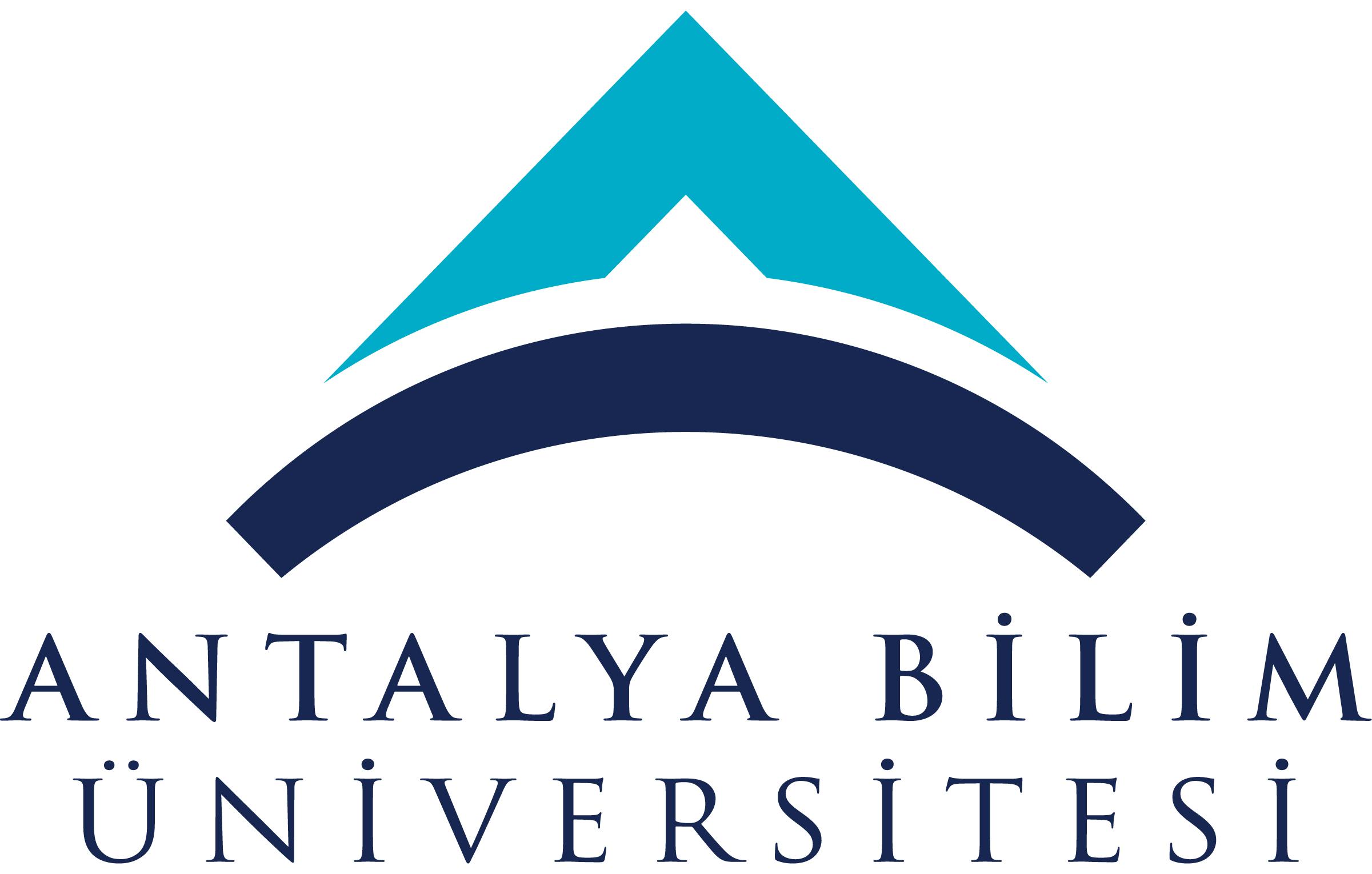 AKTS DERS TANITIM FORMUAKTS DERS TANITIM FORMUAKTS DERS TANITIM FORMUAKTS DERS TANITIM FORMUAKTS DERS TANITIM FORMUAKTS DERS TANITIM FORMUAKTS DERS TANITIM FORMUAKTS DERS TANITIM FORMUAKTS DERS TANITIM FORMUAKTS DERS TANITIM FORMUAKTS DERS TANITIM FORMUAKTS DERS TANITIM FORMUAKTS DERS TANITIM FORMUAKTS DERS TANITIM FORMUAKTS DERS TANITIM FORMUAKTS DERS TANITIM FORMUAKTS DERS TANITIM FORMUAKTS DERS TANITIM FORMUI. BÖLÜM (Senato Onayı)I. BÖLÜM (Senato Onayı)I. BÖLÜM (Senato Onayı)I. BÖLÜM (Senato Onayı)I. BÖLÜM (Senato Onayı)I. BÖLÜM (Senato Onayı)I. BÖLÜM (Senato Onayı)I. BÖLÜM (Senato Onayı)I. BÖLÜM (Senato Onayı)I. BÖLÜM (Senato Onayı)I. BÖLÜM (Senato Onayı)I. BÖLÜM (Senato Onayı)I. BÖLÜM (Senato Onayı)I. BÖLÜM (Senato Onayı)I. BÖLÜM (Senato Onayı)I. BÖLÜM (Senato Onayı)I. BÖLÜM (Senato Onayı)I. BÖLÜM (Senato Onayı)I. BÖLÜM (Senato Onayı)I. BÖLÜM (Senato Onayı)I. BÖLÜM (Senato Onayı)I. BÖLÜM (Senato Onayı)I. BÖLÜM (Senato Onayı)Dersi Açan Fakülte /YOMühendislik FakültesiMühendislik FakültesiMühendislik FakültesiMühendislik FakültesiMühendislik FakültesiMühendislik FakültesiMühendislik FakültesiMühendislik FakültesiMühendislik FakültesiMühendislik FakültesiMühendislik FakültesiMühendislik FakültesiMühendislik FakültesiMühendislik FakültesiMühendislik FakültesiMühendislik FakültesiMühendislik FakültesiMühendislik FakültesiMühendislik FakültesiMühendislik FakültesiMühendislik FakültesiMühendislik FakültesiDersi Açan BölümEndüstri MühendisliğiEndüstri MühendisliğiEndüstri MühendisliğiEndüstri MühendisliğiEndüstri MühendisliğiEndüstri MühendisliğiEndüstri MühendisliğiEndüstri MühendisliğiEndüstri MühendisliğiEndüstri MühendisliğiEndüstri MühendisliğiEndüstri MühendisliğiEndüstri MühendisliğiEndüstri MühendisliğiEndüstri MühendisliğiEndüstri MühendisliğiEndüstri MühendisliğiEndüstri MühendisliğiEndüstri MühendisliğiEndüstri MühendisliğiEndüstri MühendisliğiEndüstri MühendisliğiDersi Alan Program (lar)Endüstri MühendisliğiEndüstri MühendisliğiEndüstri MühendisliğiEndüstri MühendisliğiEndüstri MühendisliğiEndüstri MühendisliğiEndüstri MühendisliğiEndüstri MühendisliğiEndüstri MühendisliğiEndüstri MühendisliğiEndüstri MühendisliğiEndüstri MühendisliğiEndüstri MühendisliğiZorunluZorunluZorunluZorunluZorunluZorunluZorunluZorunluZorunluDersi Alan Program (lar)Mühendislik Fakültesi (diğer)Mühendislik Fakültesi (diğer)Mühendislik Fakültesi (diğer)Mühendislik Fakültesi (diğer)Mühendislik Fakültesi (diğer)Mühendislik Fakültesi (diğer)Mühendislik Fakültesi (diğer)Mühendislik Fakültesi (diğer)Mühendislik Fakültesi (diğer)Mühendislik Fakültesi (diğer)Mühendislik Fakültesi (diğer)Mühendislik Fakültesi (diğer)Mühendislik Fakültesi (diğer)SeçmeliSeçmeliSeçmeliSeçmeliSeçmeliSeçmeliSeçmeliSeçmeliSeçmeliDersi Alan Program (lar)Ders Kodu IE 304IE 304IE 304IE 304IE 304IE 304IE 304IE 304IE 304IE 304IE 304IE 304IE 304IE 304IE 304IE 304IE 304IE 304IE 304IE 304IE 304IE 304Ders AdıTesis Planlama ve TasarımıTesis Planlama ve TasarımıTesis Planlama ve TasarımıTesis Planlama ve TasarımıTesis Planlama ve TasarımıTesis Planlama ve TasarımıTesis Planlama ve TasarımıTesis Planlama ve TasarımıTesis Planlama ve TasarımıTesis Planlama ve TasarımıTesis Planlama ve TasarımıTesis Planlama ve TasarımıTesis Planlama ve TasarımıTesis Planlama ve TasarımıTesis Planlama ve TasarımıTesis Planlama ve TasarımıTesis Planlama ve TasarımıTesis Planlama ve TasarımıTesis Planlama ve TasarımıTesis Planlama ve TasarımıTesis Planlama ve TasarımıTesis Planlama ve TasarımıÖğretim dili İngilizceİngilizceİngilizceİngilizceİngilizceİngilizceİngilizceİngilizceİngilizceİngilizceİngilizceİngilizceİngilizceİngilizceİngilizceİngilizceİngilizceİngilizceİngilizceİngilizceİngilizceİngilizceDers TürüDers/Soru ÇözümüDers/Soru ÇözümüDers/Soru ÇözümüDers/Soru ÇözümüDers/Soru ÇözümüDers/Soru ÇözümüDers/Soru ÇözümüDers/Soru ÇözümüDers/Soru ÇözümüDers/Soru ÇözümüDers/Soru ÇözümüDers/Soru ÇözümüDers/Soru ÇözümüDers/Soru ÇözümüDers/Soru ÇözümüDers/Soru ÇözümüDers/Soru ÇözümüDers/Soru ÇözümüDers/Soru ÇözümüDers/Soru ÇözümüDers/Soru ÇözümüDers/Soru ÇözümüDers SeviyesiLisansLisansLisansLisansLisansLisansLisansLisansLisansLisansLisansLisansLisansLisansLisansLisansLisansLisansLisansLisansLisansLisansHaftalık Ders SaatiDers: 3Ders: 3Ders: 3Ders: 3Ders: 3Lab: Lab: Lab: Lab: Soru Çözümü: 2 Soru Çözümü: 2 Uygulama:  1Uygulama:  1Uygulama:  1Uygulama:  1Diğer: Diğer: Diğer: AKTS Kredisi7777777777777777777777Notlandırma TürüHarf NotuHarf NotuHarf NotuHarf NotuHarf NotuHarf NotuHarf NotuHarf NotuHarf NotuHarf NotuHarf NotuHarf NotuHarf NotuHarf NotuHarf NotuHarf NotuHarf NotuHarf NotuHarf NotuHarf NotuHarf NotuHarf NotuÖn koşul/lar----------------------Yan koşul/lar----------------------Kayıt KısıtlamasıDersin Amacı Bu ders, öğrencileri Tesis Planlama ve Tasarım terminolojisi, prensipleri, kavramları, türleri, süreçleri ve terminolojisi ile tanıştırmayı ve eğitmeyi amaçlar.Bu ders, öğrencileri Tesis Planlama ve Tasarım terminolojisi, prensipleri, kavramları, türleri, süreçleri ve terminolojisi ile tanıştırmayı ve eğitmeyi amaçlar.Bu ders, öğrencileri Tesis Planlama ve Tasarım terminolojisi, prensipleri, kavramları, türleri, süreçleri ve terminolojisi ile tanıştırmayı ve eğitmeyi amaçlar.Bu ders, öğrencileri Tesis Planlama ve Tasarım terminolojisi, prensipleri, kavramları, türleri, süreçleri ve terminolojisi ile tanıştırmayı ve eğitmeyi amaçlar.Bu ders, öğrencileri Tesis Planlama ve Tasarım terminolojisi, prensipleri, kavramları, türleri, süreçleri ve terminolojisi ile tanıştırmayı ve eğitmeyi amaçlar.Bu ders, öğrencileri Tesis Planlama ve Tasarım terminolojisi, prensipleri, kavramları, türleri, süreçleri ve terminolojisi ile tanıştırmayı ve eğitmeyi amaçlar.Bu ders, öğrencileri Tesis Planlama ve Tasarım terminolojisi, prensipleri, kavramları, türleri, süreçleri ve terminolojisi ile tanıştırmayı ve eğitmeyi amaçlar.Bu ders, öğrencileri Tesis Planlama ve Tasarım terminolojisi, prensipleri, kavramları, türleri, süreçleri ve terminolojisi ile tanıştırmayı ve eğitmeyi amaçlar.Bu ders, öğrencileri Tesis Planlama ve Tasarım terminolojisi, prensipleri, kavramları, türleri, süreçleri ve terminolojisi ile tanıştırmayı ve eğitmeyi amaçlar.Bu ders, öğrencileri Tesis Planlama ve Tasarım terminolojisi, prensipleri, kavramları, türleri, süreçleri ve terminolojisi ile tanıştırmayı ve eğitmeyi amaçlar.Bu ders, öğrencileri Tesis Planlama ve Tasarım terminolojisi, prensipleri, kavramları, türleri, süreçleri ve terminolojisi ile tanıştırmayı ve eğitmeyi amaçlar.Bu ders, öğrencileri Tesis Planlama ve Tasarım terminolojisi, prensipleri, kavramları, türleri, süreçleri ve terminolojisi ile tanıştırmayı ve eğitmeyi amaçlar.Bu ders, öğrencileri Tesis Planlama ve Tasarım terminolojisi, prensipleri, kavramları, türleri, süreçleri ve terminolojisi ile tanıştırmayı ve eğitmeyi amaçlar.Bu ders, öğrencileri Tesis Planlama ve Tasarım terminolojisi, prensipleri, kavramları, türleri, süreçleri ve terminolojisi ile tanıştırmayı ve eğitmeyi amaçlar.Bu ders, öğrencileri Tesis Planlama ve Tasarım terminolojisi, prensipleri, kavramları, türleri, süreçleri ve terminolojisi ile tanıştırmayı ve eğitmeyi amaçlar.Bu ders, öğrencileri Tesis Planlama ve Tasarım terminolojisi, prensipleri, kavramları, türleri, süreçleri ve terminolojisi ile tanıştırmayı ve eğitmeyi amaçlar.Bu ders, öğrencileri Tesis Planlama ve Tasarım terminolojisi, prensipleri, kavramları, türleri, süreçleri ve terminolojisi ile tanıştırmayı ve eğitmeyi amaçlar.Bu ders, öğrencileri Tesis Planlama ve Tasarım terminolojisi, prensipleri, kavramları, türleri, süreçleri ve terminolojisi ile tanıştırmayı ve eğitmeyi amaçlar.Bu ders, öğrencileri Tesis Planlama ve Tasarım terminolojisi, prensipleri, kavramları, türleri, süreçleri ve terminolojisi ile tanıştırmayı ve eğitmeyi amaçlar.Bu ders, öğrencileri Tesis Planlama ve Tasarım terminolojisi, prensipleri, kavramları, türleri, süreçleri ve terminolojisi ile tanıştırmayı ve eğitmeyi amaçlar.Bu ders, öğrencileri Tesis Planlama ve Tasarım terminolojisi, prensipleri, kavramları, türleri, süreçleri ve terminolojisi ile tanıştırmayı ve eğitmeyi amaçlar.Bu ders, öğrencileri Tesis Planlama ve Tasarım terminolojisi, prensipleri, kavramları, türleri, süreçleri ve terminolojisi ile tanıştırmayı ve eğitmeyi amaçlar.Ders İçeriği B Bu ders, saha yerleşimi, tesis gereksinimlerinin hesaplanması, üretim faaliyeti, üretim dışı aktivite, malzeme taşıma, depolama sistemleri ve grup teknolojisi düzeni gibi konular dahil olmak üzere tesis yerleşimindeki problemleri çözmek için tasarım tekniklerini kapsar. Ayrıca bilgisayar destekli düzen tasarım teknikleri ve tasarım yazılımının değerlendirilmesi de yer almaktadır.B Bu ders, saha yerleşimi, tesis gereksinimlerinin hesaplanması, üretim faaliyeti, üretim dışı aktivite, malzeme taşıma, depolama sistemleri ve grup teknolojisi düzeni gibi konular dahil olmak üzere tesis yerleşimindeki problemleri çözmek için tasarım tekniklerini kapsar. Ayrıca bilgisayar destekli düzen tasarım teknikleri ve tasarım yazılımının değerlendirilmesi de yer almaktadır.B Bu ders, saha yerleşimi, tesis gereksinimlerinin hesaplanması, üretim faaliyeti, üretim dışı aktivite, malzeme taşıma, depolama sistemleri ve grup teknolojisi düzeni gibi konular dahil olmak üzere tesis yerleşimindeki problemleri çözmek için tasarım tekniklerini kapsar. Ayrıca bilgisayar destekli düzen tasarım teknikleri ve tasarım yazılımının değerlendirilmesi de yer almaktadır.B Bu ders, saha yerleşimi, tesis gereksinimlerinin hesaplanması, üretim faaliyeti, üretim dışı aktivite, malzeme taşıma, depolama sistemleri ve grup teknolojisi düzeni gibi konular dahil olmak üzere tesis yerleşimindeki problemleri çözmek için tasarım tekniklerini kapsar. Ayrıca bilgisayar destekli düzen tasarım teknikleri ve tasarım yazılımının değerlendirilmesi de yer almaktadır.B Bu ders, saha yerleşimi, tesis gereksinimlerinin hesaplanması, üretim faaliyeti, üretim dışı aktivite, malzeme taşıma, depolama sistemleri ve grup teknolojisi düzeni gibi konular dahil olmak üzere tesis yerleşimindeki problemleri çözmek için tasarım tekniklerini kapsar. Ayrıca bilgisayar destekli düzen tasarım teknikleri ve tasarım yazılımının değerlendirilmesi de yer almaktadır.B Bu ders, saha yerleşimi, tesis gereksinimlerinin hesaplanması, üretim faaliyeti, üretim dışı aktivite, malzeme taşıma, depolama sistemleri ve grup teknolojisi düzeni gibi konular dahil olmak üzere tesis yerleşimindeki problemleri çözmek için tasarım tekniklerini kapsar. Ayrıca bilgisayar destekli düzen tasarım teknikleri ve tasarım yazılımının değerlendirilmesi de yer almaktadır.B Bu ders, saha yerleşimi, tesis gereksinimlerinin hesaplanması, üretim faaliyeti, üretim dışı aktivite, malzeme taşıma, depolama sistemleri ve grup teknolojisi düzeni gibi konular dahil olmak üzere tesis yerleşimindeki problemleri çözmek için tasarım tekniklerini kapsar. Ayrıca bilgisayar destekli düzen tasarım teknikleri ve tasarım yazılımının değerlendirilmesi de yer almaktadır.B Bu ders, saha yerleşimi, tesis gereksinimlerinin hesaplanması, üretim faaliyeti, üretim dışı aktivite, malzeme taşıma, depolama sistemleri ve grup teknolojisi düzeni gibi konular dahil olmak üzere tesis yerleşimindeki problemleri çözmek için tasarım tekniklerini kapsar. Ayrıca bilgisayar destekli düzen tasarım teknikleri ve tasarım yazılımının değerlendirilmesi de yer almaktadır.B Bu ders, saha yerleşimi, tesis gereksinimlerinin hesaplanması, üretim faaliyeti, üretim dışı aktivite, malzeme taşıma, depolama sistemleri ve grup teknolojisi düzeni gibi konular dahil olmak üzere tesis yerleşimindeki problemleri çözmek için tasarım tekniklerini kapsar. Ayrıca bilgisayar destekli düzen tasarım teknikleri ve tasarım yazılımının değerlendirilmesi de yer almaktadır.B Bu ders, saha yerleşimi, tesis gereksinimlerinin hesaplanması, üretim faaliyeti, üretim dışı aktivite, malzeme taşıma, depolama sistemleri ve grup teknolojisi düzeni gibi konular dahil olmak üzere tesis yerleşimindeki problemleri çözmek için tasarım tekniklerini kapsar. Ayrıca bilgisayar destekli düzen tasarım teknikleri ve tasarım yazılımının değerlendirilmesi de yer almaktadır.B Bu ders, saha yerleşimi, tesis gereksinimlerinin hesaplanması, üretim faaliyeti, üretim dışı aktivite, malzeme taşıma, depolama sistemleri ve grup teknolojisi düzeni gibi konular dahil olmak üzere tesis yerleşimindeki problemleri çözmek için tasarım tekniklerini kapsar. Ayrıca bilgisayar destekli düzen tasarım teknikleri ve tasarım yazılımının değerlendirilmesi de yer almaktadır.B Bu ders, saha yerleşimi, tesis gereksinimlerinin hesaplanması, üretim faaliyeti, üretim dışı aktivite, malzeme taşıma, depolama sistemleri ve grup teknolojisi düzeni gibi konular dahil olmak üzere tesis yerleşimindeki problemleri çözmek için tasarım tekniklerini kapsar. Ayrıca bilgisayar destekli düzen tasarım teknikleri ve tasarım yazılımının değerlendirilmesi de yer almaktadır.B Bu ders, saha yerleşimi, tesis gereksinimlerinin hesaplanması, üretim faaliyeti, üretim dışı aktivite, malzeme taşıma, depolama sistemleri ve grup teknolojisi düzeni gibi konular dahil olmak üzere tesis yerleşimindeki problemleri çözmek için tasarım tekniklerini kapsar. Ayrıca bilgisayar destekli düzen tasarım teknikleri ve tasarım yazılımının değerlendirilmesi de yer almaktadır.B Bu ders, saha yerleşimi, tesis gereksinimlerinin hesaplanması, üretim faaliyeti, üretim dışı aktivite, malzeme taşıma, depolama sistemleri ve grup teknolojisi düzeni gibi konular dahil olmak üzere tesis yerleşimindeki problemleri çözmek için tasarım tekniklerini kapsar. Ayrıca bilgisayar destekli düzen tasarım teknikleri ve tasarım yazılımının değerlendirilmesi de yer almaktadır.B Bu ders, saha yerleşimi, tesis gereksinimlerinin hesaplanması, üretim faaliyeti, üretim dışı aktivite, malzeme taşıma, depolama sistemleri ve grup teknolojisi düzeni gibi konular dahil olmak üzere tesis yerleşimindeki problemleri çözmek için tasarım tekniklerini kapsar. Ayrıca bilgisayar destekli düzen tasarım teknikleri ve tasarım yazılımının değerlendirilmesi de yer almaktadır.B Bu ders, saha yerleşimi, tesis gereksinimlerinin hesaplanması, üretim faaliyeti, üretim dışı aktivite, malzeme taşıma, depolama sistemleri ve grup teknolojisi düzeni gibi konular dahil olmak üzere tesis yerleşimindeki problemleri çözmek için tasarım tekniklerini kapsar. Ayrıca bilgisayar destekli düzen tasarım teknikleri ve tasarım yazılımının değerlendirilmesi de yer almaktadır.B Bu ders, saha yerleşimi, tesis gereksinimlerinin hesaplanması, üretim faaliyeti, üretim dışı aktivite, malzeme taşıma, depolama sistemleri ve grup teknolojisi düzeni gibi konular dahil olmak üzere tesis yerleşimindeki problemleri çözmek için tasarım tekniklerini kapsar. Ayrıca bilgisayar destekli düzen tasarım teknikleri ve tasarım yazılımının değerlendirilmesi de yer almaktadır.B Bu ders, saha yerleşimi, tesis gereksinimlerinin hesaplanması, üretim faaliyeti, üretim dışı aktivite, malzeme taşıma, depolama sistemleri ve grup teknolojisi düzeni gibi konular dahil olmak üzere tesis yerleşimindeki problemleri çözmek için tasarım tekniklerini kapsar. Ayrıca bilgisayar destekli düzen tasarım teknikleri ve tasarım yazılımının değerlendirilmesi de yer almaktadır.B Bu ders, saha yerleşimi, tesis gereksinimlerinin hesaplanması, üretim faaliyeti, üretim dışı aktivite, malzeme taşıma, depolama sistemleri ve grup teknolojisi düzeni gibi konular dahil olmak üzere tesis yerleşimindeki problemleri çözmek için tasarım tekniklerini kapsar. Ayrıca bilgisayar destekli düzen tasarım teknikleri ve tasarım yazılımının değerlendirilmesi de yer almaktadır.B Bu ders, saha yerleşimi, tesis gereksinimlerinin hesaplanması, üretim faaliyeti, üretim dışı aktivite, malzeme taşıma, depolama sistemleri ve grup teknolojisi düzeni gibi konular dahil olmak üzere tesis yerleşimindeki problemleri çözmek için tasarım tekniklerini kapsar. Ayrıca bilgisayar destekli düzen tasarım teknikleri ve tasarım yazılımının değerlendirilmesi de yer almaktadır.B Bu ders, saha yerleşimi, tesis gereksinimlerinin hesaplanması, üretim faaliyeti, üretim dışı aktivite, malzeme taşıma, depolama sistemleri ve grup teknolojisi düzeni gibi konular dahil olmak üzere tesis yerleşimindeki problemleri çözmek için tasarım tekniklerini kapsar. Ayrıca bilgisayar destekli düzen tasarım teknikleri ve tasarım yazılımının değerlendirilmesi de yer almaktadır.B Bu ders, saha yerleşimi, tesis gereksinimlerinin hesaplanması, üretim faaliyeti, üretim dışı aktivite, malzeme taşıma, depolama sistemleri ve grup teknolojisi düzeni gibi konular dahil olmak üzere tesis yerleşimindeki problemleri çözmek için tasarım tekniklerini kapsar. Ayrıca bilgisayar destekli düzen tasarım teknikleri ve tasarım yazılımının değerlendirilmesi de yer almaktadır.Öğrenim Çıktıları ÖÇ1ÖÇ1ÖÇ1ÖÇ1 Üretim ve hizmet sistemlerinde tasarım problemlerine ilişkin modelleme becerileri.ÖÇ2 Üretim ve servis sistemlerinde tasarım problemleriyle ilgili yazılım deneyimiÖÇ3 Yeni bir tesis tasarlamanın temel kavramları.ÖÇ4 Konum ve tahsis problemlerini çözmek için gerekli bilgi.ÖÇ5 Farklı düzenler için ekipman gereksinimlerini belirleyin.ÖÇ6 Çeşitli malzeme taşıma ve depolama sistemleri hakkında bilgi.ÖÇ1 Üretim ve hizmet sistemlerinde tasarım problemlerine ilişkin modelleme becerileri.ÖÇ2 Üretim ve servis sistemlerinde tasarım problemleriyle ilgili yazılım deneyimiÖÇ3 Yeni bir tesis tasarlamanın temel kavramları.ÖÇ4 Konum ve tahsis problemlerini çözmek için gerekli bilgi.ÖÇ5 Farklı düzenler için ekipman gereksinimlerini belirleyin.ÖÇ6 Çeşitli malzeme taşıma ve depolama sistemleri hakkında bilgi.ÖÇ1 Üretim ve hizmet sistemlerinde tasarım problemlerine ilişkin modelleme becerileri.ÖÇ2 Üretim ve servis sistemlerinde tasarım problemleriyle ilgili yazılım deneyimiÖÇ3 Yeni bir tesis tasarlamanın temel kavramları.ÖÇ4 Konum ve tahsis problemlerini çözmek için gerekli bilgi.ÖÇ5 Farklı düzenler için ekipman gereksinimlerini belirleyin.ÖÇ6 Çeşitli malzeme taşıma ve depolama sistemleri hakkında bilgi.ÖÇ1 Üretim ve hizmet sistemlerinde tasarım problemlerine ilişkin modelleme becerileri.ÖÇ2 Üretim ve servis sistemlerinde tasarım problemleriyle ilgili yazılım deneyimiÖÇ3 Yeni bir tesis tasarlamanın temel kavramları.ÖÇ4 Konum ve tahsis problemlerini çözmek için gerekli bilgi.ÖÇ5 Farklı düzenler için ekipman gereksinimlerini belirleyin.ÖÇ6 Çeşitli malzeme taşıma ve depolama sistemleri hakkında bilgi.ÖÇ1 Üretim ve hizmet sistemlerinde tasarım problemlerine ilişkin modelleme becerileri.ÖÇ2 Üretim ve servis sistemlerinde tasarım problemleriyle ilgili yazılım deneyimiÖÇ3 Yeni bir tesis tasarlamanın temel kavramları.ÖÇ4 Konum ve tahsis problemlerini çözmek için gerekli bilgi.ÖÇ5 Farklı düzenler için ekipman gereksinimlerini belirleyin.ÖÇ6 Çeşitli malzeme taşıma ve depolama sistemleri hakkında bilgi.ÖÇ1 Üretim ve hizmet sistemlerinde tasarım problemlerine ilişkin modelleme becerileri.ÖÇ2 Üretim ve servis sistemlerinde tasarım problemleriyle ilgili yazılım deneyimiÖÇ3 Yeni bir tesis tasarlamanın temel kavramları.ÖÇ4 Konum ve tahsis problemlerini çözmek için gerekli bilgi.ÖÇ5 Farklı düzenler için ekipman gereksinimlerini belirleyin.ÖÇ6 Çeşitli malzeme taşıma ve depolama sistemleri hakkında bilgi.ÖÇ1 Üretim ve hizmet sistemlerinde tasarım problemlerine ilişkin modelleme becerileri.ÖÇ2 Üretim ve servis sistemlerinde tasarım problemleriyle ilgili yazılım deneyimiÖÇ3 Yeni bir tesis tasarlamanın temel kavramları.ÖÇ4 Konum ve tahsis problemlerini çözmek için gerekli bilgi.ÖÇ5 Farklı düzenler için ekipman gereksinimlerini belirleyin.ÖÇ6 Çeşitli malzeme taşıma ve depolama sistemleri hakkında bilgi.ÖÇ1 Üretim ve hizmet sistemlerinde tasarım problemlerine ilişkin modelleme becerileri.ÖÇ2 Üretim ve servis sistemlerinde tasarım problemleriyle ilgili yazılım deneyimiÖÇ3 Yeni bir tesis tasarlamanın temel kavramları.ÖÇ4 Konum ve tahsis problemlerini çözmek için gerekli bilgi.ÖÇ5 Farklı düzenler için ekipman gereksinimlerini belirleyin.ÖÇ6 Çeşitli malzeme taşıma ve depolama sistemleri hakkında bilgi.ÖÇ1 Üretim ve hizmet sistemlerinde tasarım problemlerine ilişkin modelleme becerileri.ÖÇ2 Üretim ve servis sistemlerinde tasarım problemleriyle ilgili yazılım deneyimiÖÇ3 Yeni bir tesis tasarlamanın temel kavramları.ÖÇ4 Konum ve tahsis problemlerini çözmek için gerekli bilgi.ÖÇ5 Farklı düzenler için ekipman gereksinimlerini belirleyin.ÖÇ6 Çeşitli malzeme taşıma ve depolama sistemleri hakkında bilgi.ÖÇ1 Üretim ve hizmet sistemlerinde tasarım problemlerine ilişkin modelleme becerileri.ÖÇ2 Üretim ve servis sistemlerinde tasarım problemleriyle ilgili yazılım deneyimiÖÇ3 Yeni bir tesis tasarlamanın temel kavramları.ÖÇ4 Konum ve tahsis problemlerini çözmek için gerekli bilgi.ÖÇ5 Farklı düzenler için ekipman gereksinimlerini belirleyin.ÖÇ6 Çeşitli malzeme taşıma ve depolama sistemleri hakkında bilgi.ÖÇ1 Üretim ve hizmet sistemlerinde tasarım problemlerine ilişkin modelleme becerileri.ÖÇ2 Üretim ve servis sistemlerinde tasarım problemleriyle ilgili yazılım deneyimiÖÇ3 Yeni bir tesis tasarlamanın temel kavramları.ÖÇ4 Konum ve tahsis problemlerini çözmek için gerekli bilgi.ÖÇ5 Farklı düzenler için ekipman gereksinimlerini belirleyin.ÖÇ6 Çeşitli malzeme taşıma ve depolama sistemleri hakkında bilgi.ÖÇ1 Üretim ve hizmet sistemlerinde tasarım problemlerine ilişkin modelleme becerileri.ÖÇ2 Üretim ve servis sistemlerinde tasarım problemleriyle ilgili yazılım deneyimiÖÇ3 Yeni bir tesis tasarlamanın temel kavramları.ÖÇ4 Konum ve tahsis problemlerini çözmek için gerekli bilgi.ÖÇ5 Farklı düzenler için ekipman gereksinimlerini belirleyin.ÖÇ6 Çeşitli malzeme taşıma ve depolama sistemleri hakkında bilgi.ÖÇ1 Üretim ve hizmet sistemlerinde tasarım problemlerine ilişkin modelleme becerileri.ÖÇ2 Üretim ve servis sistemlerinde tasarım problemleriyle ilgili yazılım deneyimiÖÇ3 Yeni bir tesis tasarlamanın temel kavramları.ÖÇ4 Konum ve tahsis problemlerini çözmek için gerekli bilgi.ÖÇ5 Farklı düzenler için ekipman gereksinimlerini belirleyin.ÖÇ6 Çeşitli malzeme taşıma ve depolama sistemleri hakkında bilgi.ÖÇ1 Üretim ve hizmet sistemlerinde tasarım problemlerine ilişkin modelleme becerileri.ÖÇ2 Üretim ve servis sistemlerinde tasarım problemleriyle ilgili yazılım deneyimiÖÇ3 Yeni bir tesis tasarlamanın temel kavramları.ÖÇ4 Konum ve tahsis problemlerini çözmek için gerekli bilgi.ÖÇ5 Farklı düzenler için ekipman gereksinimlerini belirleyin.ÖÇ6 Çeşitli malzeme taşıma ve depolama sistemleri hakkında bilgi.ÖÇ1 Üretim ve hizmet sistemlerinde tasarım problemlerine ilişkin modelleme becerileri.ÖÇ2 Üretim ve servis sistemlerinde tasarım problemleriyle ilgili yazılım deneyimiÖÇ3 Yeni bir tesis tasarlamanın temel kavramları.ÖÇ4 Konum ve tahsis problemlerini çözmek için gerekli bilgi.ÖÇ5 Farklı düzenler için ekipman gereksinimlerini belirleyin.ÖÇ6 Çeşitli malzeme taşıma ve depolama sistemleri hakkında bilgi.ÖÇ1 Üretim ve hizmet sistemlerinde tasarım problemlerine ilişkin modelleme becerileri.ÖÇ2 Üretim ve servis sistemlerinde tasarım problemleriyle ilgili yazılım deneyimiÖÇ3 Yeni bir tesis tasarlamanın temel kavramları.ÖÇ4 Konum ve tahsis problemlerini çözmek için gerekli bilgi.ÖÇ5 Farklı düzenler için ekipman gereksinimlerini belirleyin.ÖÇ6 Çeşitli malzeme taşıma ve depolama sistemleri hakkında bilgi.ÖÇ1 Üretim ve hizmet sistemlerinde tasarım problemlerine ilişkin modelleme becerileri.ÖÇ2 Üretim ve servis sistemlerinde tasarım problemleriyle ilgili yazılım deneyimiÖÇ3 Yeni bir tesis tasarlamanın temel kavramları.ÖÇ4 Konum ve tahsis problemlerini çözmek için gerekli bilgi.ÖÇ5 Farklı düzenler için ekipman gereksinimlerini belirleyin.ÖÇ6 Çeşitli malzeme taşıma ve depolama sistemleri hakkında bilgi.ÖÇ1 Üretim ve hizmet sistemlerinde tasarım problemlerine ilişkin modelleme becerileri.ÖÇ2 Üretim ve servis sistemlerinde tasarım problemleriyle ilgili yazılım deneyimiÖÇ3 Yeni bir tesis tasarlamanın temel kavramları.ÖÇ4 Konum ve tahsis problemlerini çözmek için gerekli bilgi.ÖÇ5 Farklı düzenler için ekipman gereksinimlerini belirleyin.ÖÇ6 Çeşitli malzeme taşıma ve depolama sistemleri hakkında bilgi.ÖÇ1 Üretim ve hizmet sistemlerinde tasarım problemlerine ilişkin modelleme becerileri.ÖÇ2 Üretim ve servis sistemlerinde tasarım problemleriyle ilgili yazılım deneyimiÖÇ3 Yeni bir tesis tasarlamanın temel kavramları.ÖÇ4 Konum ve tahsis problemlerini çözmek için gerekli bilgi.ÖÇ5 Farklı düzenler için ekipman gereksinimlerini belirleyin.ÖÇ6 Çeşitli malzeme taşıma ve depolama sistemleri hakkında bilgi.Öğrenim Çıktıları ÖÇ2ÖÇ2ÖÇ2ÖÇ1 Üretim ve hizmet sistemlerinde tasarım problemlerine ilişkin modelleme becerileri.ÖÇ2 Üretim ve servis sistemlerinde tasarım problemleriyle ilgili yazılım deneyimiÖÇ3 Yeni bir tesis tasarlamanın temel kavramları.ÖÇ4 Konum ve tahsis problemlerini çözmek için gerekli bilgi.ÖÇ5 Farklı düzenler için ekipman gereksinimlerini belirleyin.ÖÇ6 Çeşitli malzeme taşıma ve depolama sistemleri hakkında bilgi.ÖÇ1 Üretim ve hizmet sistemlerinde tasarım problemlerine ilişkin modelleme becerileri.ÖÇ2 Üretim ve servis sistemlerinde tasarım problemleriyle ilgili yazılım deneyimiÖÇ3 Yeni bir tesis tasarlamanın temel kavramları.ÖÇ4 Konum ve tahsis problemlerini çözmek için gerekli bilgi.ÖÇ5 Farklı düzenler için ekipman gereksinimlerini belirleyin.ÖÇ6 Çeşitli malzeme taşıma ve depolama sistemleri hakkında bilgi.ÖÇ1 Üretim ve hizmet sistemlerinde tasarım problemlerine ilişkin modelleme becerileri.ÖÇ2 Üretim ve servis sistemlerinde tasarım problemleriyle ilgili yazılım deneyimiÖÇ3 Yeni bir tesis tasarlamanın temel kavramları.ÖÇ4 Konum ve tahsis problemlerini çözmek için gerekli bilgi.ÖÇ5 Farklı düzenler için ekipman gereksinimlerini belirleyin.ÖÇ6 Çeşitli malzeme taşıma ve depolama sistemleri hakkında bilgi.ÖÇ1 Üretim ve hizmet sistemlerinde tasarım problemlerine ilişkin modelleme becerileri.ÖÇ2 Üretim ve servis sistemlerinde tasarım problemleriyle ilgili yazılım deneyimiÖÇ3 Yeni bir tesis tasarlamanın temel kavramları.ÖÇ4 Konum ve tahsis problemlerini çözmek için gerekli bilgi.ÖÇ5 Farklı düzenler için ekipman gereksinimlerini belirleyin.ÖÇ6 Çeşitli malzeme taşıma ve depolama sistemleri hakkında bilgi.ÖÇ1 Üretim ve hizmet sistemlerinde tasarım problemlerine ilişkin modelleme becerileri.ÖÇ2 Üretim ve servis sistemlerinde tasarım problemleriyle ilgili yazılım deneyimiÖÇ3 Yeni bir tesis tasarlamanın temel kavramları.ÖÇ4 Konum ve tahsis problemlerini çözmek için gerekli bilgi.ÖÇ5 Farklı düzenler için ekipman gereksinimlerini belirleyin.ÖÇ6 Çeşitli malzeme taşıma ve depolama sistemleri hakkında bilgi.ÖÇ1 Üretim ve hizmet sistemlerinde tasarım problemlerine ilişkin modelleme becerileri.ÖÇ2 Üretim ve servis sistemlerinde tasarım problemleriyle ilgili yazılım deneyimiÖÇ3 Yeni bir tesis tasarlamanın temel kavramları.ÖÇ4 Konum ve tahsis problemlerini çözmek için gerekli bilgi.ÖÇ5 Farklı düzenler için ekipman gereksinimlerini belirleyin.ÖÇ6 Çeşitli malzeme taşıma ve depolama sistemleri hakkında bilgi.ÖÇ1 Üretim ve hizmet sistemlerinde tasarım problemlerine ilişkin modelleme becerileri.ÖÇ2 Üretim ve servis sistemlerinde tasarım problemleriyle ilgili yazılım deneyimiÖÇ3 Yeni bir tesis tasarlamanın temel kavramları.ÖÇ4 Konum ve tahsis problemlerini çözmek için gerekli bilgi.ÖÇ5 Farklı düzenler için ekipman gereksinimlerini belirleyin.ÖÇ6 Çeşitli malzeme taşıma ve depolama sistemleri hakkında bilgi.ÖÇ1 Üretim ve hizmet sistemlerinde tasarım problemlerine ilişkin modelleme becerileri.ÖÇ2 Üretim ve servis sistemlerinde tasarım problemleriyle ilgili yazılım deneyimiÖÇ3 Yeni bir tesis tasarlamanın temel kavramları.ÖÇ4 Konum ve tahsis problemlerini çözmek için gerekli bilgi.ÖÇ5 Farklı düzenler için ekipman gereksinimlerini belirleyin.ÖÇ6 Çeşitli malzeme taşıma ve depolama sistemleri hakkında bilgi.ÖÇ1 Üretim ve hizmet sistemlerinde tasarım problemlerine ilişkin modelleme becerileri.ÖÇ2 Üretim ve servis sistemlerinde tasarım problemleriyle ilgili yazılım deneyimiÖÇ3 Yeni bir tesis tasarlamanın temel kavramları.ÖÇ4 Konum ve tahsis problemlerini çözmek için gerekli bilgi.ÖÇ5 Farklı düzenler için ekipman gereksinimlerini belirleyin.ÖÇ6 Çeşitli malzeme taşıma ve depolama sistemleri hakkında bilgi.ÖÇ1 Üretim ve hizmet sistemlerinde tasarım problemlerine ilişkin modelleme becerileri.ÖÇ2 Üretim ve servis sistemlerinde tasarım problemleriyle ilgili yazılım deneyimiÖÇ3 Yeni bir tesis tasarlamanın temel kavramları.ÖÇ4 Konum ve tahsis problemlerini çözmek için gerekli bilgi.ÖÇ5 Farklı düzenler için ekipman gereksinimlerini belirleyin.ÖÇ6 Çeşitli malzeme taşıma ve depolama sistemleri hakkında bilgi.ÖÇ1 Üretim ve hizmet sistemlerinde tasarım problemlerine ilişkin modelleme becerileri.ÖÇ2 Üretim ve servis sistemlerinde tasarım problemleriyle ilgili yazılım deneyimiÖÇ3 Yeni bir tesis tasarlamanın temel kavramları.ÖÇ4 Konum ve tahsis problemlerini çözmek için gerekli bilgi.ÖÇ5 Farklı düzenler için ekipman gereksinimlerini belirleyin.ÖÇ6 Çeşitli malzeme taşıma ve depolama sistemleri hakkında bilgi.ÖÇ1 Üretim ve hizmet sistemlerinde tasarım problemlerine ilişkin modelleme becerileri.ÖÇ2 Üretim ve servis sistemlerinde tasarım problemleriyle ilgili yazılım deneyimiÖÇ3 Yeni bir tesis tasarlamanın temel kavramları.ÖÇ4 Konum ve tahsis problemlerini çözmek için gerekli bilgi.ÖÇ5 Farklı düzenler için ekipman gereksinimlerini belirleyin.ÖÇ6 Çeşitli malzeme taşıma ve depolama sistemleri hakkında bilgi.ÖÇ1 Üretim ve hizmet sistemlerinde tasarım problemlerine ilişkin modelleme becerileri.ÖÇ2 Üretim ve servis sistemlerinde tasarım problemleriyle ilgili yazılım deneyimiÖÇ3 Yeni bir tesis tasarlamanın temel kavramları.ÖÇ4 Konum ve tahsis problemlerini çözmek için gerekli bilgi.ÖÇ5 Farklı düzenler için ekipman gereksinimlerini belirleyin.ÖÇ6 Çeşitli malzeme taşıma ve depolama sistemleri hakkında bilgi.ÖÇ1 Üretim ve hizmet sistemlerinde tasarım problemlerine ilişkin modelleme becerileri.ÖÇ2 Üretim ve servis sistemlerinde tasarım problemleriyle ilgili yazılım deneyimiÖÇ3 Yeni bir tesis tasarlamanın temel kavramları.ÖÇ4 Konum ve tahsis problemlerini çözmek için gerekli bilgi.ÖÇ5 Farklı düzenler için ekipman gereksinimlerini belirleyin.ÖÇ6 Çeşitli malzeme taşıma ve depolama sistemleri hakkında bilgi.ÖÇ1 Üretim ve hizmet sistemlerinde tasarım problemlerine ilişkin modelleme becerileri.ÖÇ2 Üretim ve servis sistemlerinde tasarım problemleriyle ilgili yazılım deneyimiÖÇ3 Yeni bir tesis tasarlamanın temel kavramları.ÖÇ4 Konum ve tahsis problemlerini çözmek için gerekli bilgi.ÖÇ5 Farklı düzenler için ekipman gereksinimlerini belirleyin.ÖÇ6 Çeşitli malzeme taşıma ve depolama sistemleri hakkında bilgi.ÖÇ1 Üretim ve hizmet sistemlerinde tasarım problemlerine ilişkin modelleme becerileri.ÖÇ2 Üretim ve servis sistemlerinde tasarım problemleriyle ilgili yazılım deneyimiÖÇ3 Yeni bir tesis tasarlamanın temel kavramları.ÖÇ4 Konum ve tahsis problemlerini çözmek için gerekli bilgi.ÖÇ5 Farklı düzenler için ekipman gereksinimlerini belirleyin.ÖÇ6 Çeşitli malzeme taşıma ve depolama sistemleri hakkında bilgi.ÖÇ1 Üretim ve hizmet sistemlerinde tasarım problemlerine ilişkin modelleme becerileri.ÖÇ2 Üretim ve servis sistemlerinde tasarım problemleriyle ilgili yazılım deneyimiÖÇ3 Yeni bir tesis tasarlamanın temel kavramları.ÖÇ4 Konum ve tahsis problemlerini çözmek için gerekli bilgi.ÖÇ5 Farklı düzenler için ekipman gereksinimlerini belirleyin.ÖÇ6 Çeşitli malzeme taşıma ve depolama sistemleri hakkında bilgi.ÖÇ1 Üretim ve hizmet sistemlerinde tasarım problemlerine ilişkin modelleme becerileri.ÖÇ2 Üretim ve servis sistemlerinde tasarım problemleriyle ilgili yazılım deneyimiÖÇ3 Yeni bir tesis tasarlamanın temel kavramları.ÖÇ4 Konum ve tahsis problemlerini çözmek için gerekli bilgi.ÖÇ5 Farklı düzenler için ekipman gereksinimlerini belirleyin.ÖÇ6 Çeşitli malzeme taşıma ve depolama sistemleri hakkında bilgi.ÖÇ1 Üretim ve hizmet sistemlerinde tasarım problemlerine ilişkin modelleme becerileri.ÖÇ2 Üretim ve servis sistemlerinde tasarım problemleriyle ilgili yazılım deneyimiÖÇ3 Yeni bir tesis tasarlamanın temel kavramları.ÖÇ4 Konum ve tahsis problemlerini çözmek için gerekli bilgi.ÖÇ5 Farklı düzenler için ekipman gereksinimlerini belirleyin.ÖÇ6 Çeşitli malzeme taşıma ve depolama sistemleri hakkında bilgi.Öğrenim Çıktıları ÖÇ2ÖÇ2ÖÇ2ÖÇ1 Üretim ve hizmet sistemlerinde tasarım problemlerine ilişkin modelleme becerileri.ÖÇ2 Üretim ve servis sistemlerinde tasarım problemleriyle ilgili yazılım deneyimiÖÇ3 Yeni bir tesis tasarlamanın temel kavramları.ÖÇ4 Konum ve tahsis problemlerini çözmek için gerekli bilgi.ÖÇ5 Farklı düzenler için ekipman gereksinimlerini belirleyin.ÖÇ6 Çeşitli malzeme taşıma ve depolama sistemleri hakkında bilgi.ÖÇ1 Üretim ve hizmet sistemlerinde tasarım problemlerine ilişkin modelleme becerileri.ÖÇ2 Üretim ve servis sistemlerinde tasarım problemleriyle ilgili yazılım deneyimiÖÇ3 Yeni bir tesis tasarlamanın temel kavramları.ÖÇ4 Konum ve tahsis problemlerini çözmek için gerekli bilgi.ÖÇ5 Farklı düzenler için ekipman gereksinimlerini belirleyin.ÖÇ6 Çeşitli malzeme taşıma ve depolama sistemleri hakkında bilgi.ÖÇ1 Üretim ve hizmet sistemlerinde tasarım problemlerine ilişkin modelleme becerileri.ÖÇ2 Üretim ve servis sistemlerinde tasarım problemleriyle ilgili yazılım deneyimiÖÇ3 Yeni bir tesis tasarlamanın temel kavramları.ÖÇ4 Konum ve tahsis problemlerini çözmek için gerekli bilgi.ÖÇ5 Farklı düzenler için ekipman gereksinimlerini belirleyin.ÖÇ6 Çeşitli malzeme taşıma ve depolama sistemleri hakkında bilgi.ÖÇ1 Üretim ve hizmet sistemlerinde tasarım problemlerine ilişkin modelleme becerileri.ÖÇ2 Üretim ve servis sistemlerinde tasarım problemleriyle ilgili yazılım deneyimiÖÇ3 Yeni bir tesis tasarlamanın temel kavramları.ÖÇ4 Konum ve tahsis problemlerini çözmek için gerekli bilgi.ÖÇ5 Farklı düzenler için ekipman gereksinimlerini belirleyin.ÖÇ6 Çeşitli malzeme taşıma ve depolama sistemleri hakkında bilgi.ÖÇ1 Üretim ve hizmet sistemlerinde tasarım problemlerine ilişkin modelleme becerileri.ÖÇ2 Üretim ve servis sistemlerinde tasarım problemleriyle ilgili yazılım deneyimiÖÇ3 Yeni bir tesis tasarlamanın temel kavramları.ÖÇ4 Konum ve tahsis problemlerini çözmek için gerekli bilgi.ÖÇ5 Farklı düzenler için ekipman gereksinimlerini belirleyin.ÖÇ6 Çeşitli malzeme taşıma ve depolama sistemleri hakkında bilgi.ÖÇ1 Üretim ve hizmet sistemlerinde tasarım problemlerine ilişkin modelleme becerileri.ÖÇ2 Üretim ve servis sistemlerinde tasarım problemleriyle ilgili yazılım deneyimiÖÇ3 Yeni bir tesis tasarlamanın temel kavramları.ÖÇ4 Konum ve tahsis problemlerini çözmek için gerekli bilgi.ÖÇ5 Farklı düzenler için ekipman gereksinimlerini belirleyin.ÖÇ6 Çeşitli malzeme taşıma ve depolama sistemleri hakkında bilgi.ÖÇ1 Üretim ve hizmet sistemlerinde tasarım problemlerine ilişkin modelleme becerileri.ÖÇ2 Üretim ve servis sistemlerinde tasarım problemleriyle ilgili yazılım deneyimiÖÇ3 Yeni bir tesis tasarlamanın temel kavramları.ÖÇ4 Konum ve tahsis problemlerini çözmek için gerekli bilgi.ÖÇ5 Farklı düzenler için ekipman gereksinimlerini belirleyin.ÖÇ6 Çeşitli malzeme taşıma ve depolama sistemleri hakkında bilgi.ÖÇ1 Üretim ve hizmet sistemlerinde tasarım problemlerine ilişkin modelleme becerileri.ÖÇ2 Üretim ve servis sistemlerinde tasarım problemleriyle ilgili yazılım deneyimiÖÇ3 Yeni bir tesis tasarlamanın temel kavramları.ÖÇ4 Konum ve tahsis problemlerini çözmek için gerekli bilgi.ÖÇ5 Farklı düzenler için ekipman gereksinimlerini belirleyin.ÖÇ6 Çeşitli malzeme taşıma ve depolama sistemleri hakkında bilgi.ÖÇ1 Üretim ve hizmet sistemlerinde tasarım problemlerine ilişkin modelleme becerileri.ÖÇ2 Üretim ve servis sistemlerinde tasarım problemleriyle ilgili yazılım deneyimiÖÇ3 Yeni bir tesis tasarlamanın temel kavramları.ÖÇ4 Konum ve tahsis problemlerini çözmek için gerekli bilgi.ÖÇ5 Farklı düzenler için ekipman gereksinimlerini belirleyin.ÖÇ6 Çeşitli malzeme taşıma ve depolama sistemleri hakkında bilgi.ÖÇ1 Üretim ve hizmet sistemlerinde tasarım problemlerine ilişkin modelleme becerileri.ÖÇ2 Üretim ve servis sistemlerinde tasarım problemleriyle ilgili yazılım deneyimiÖÇ3 Yeni bir tesis tasarlamanın temel kavramları.ÖÇ4 Konum ve tahsis problemlerini çözmek için gerekli bilgi.ÖÇ5 Farklı düzenler için ekipman gereksinimlerini belirleyin.ÖÇ6 Çeşitli malzeme taşıma ve depolama sistemleri hakkında bilgi.ÖÇ1 Üretim ve hizmet sistemlerinde tasarım problemlerine ilişkin modelleme becerileri.ÖÇ2 Üretim ve servis sistemlerinde tasarım problemleriyle ilgili yazılım deneyimiÖÇ3 Yeni bir tesis tasarlamanın temel kavramları.ÖÇ4 Konum ve tahsis problemlerini çözmek için gerekli bilgi.ÖÇ5 Farklı düzenler için ekipman gereksinimlerini belirleyin.ÖÇ6 Çeşitli malzeme taşıma ve depolama sistemleri hakkında bilgi.ÖÇ1 Üretim ve hizmet sistemlerinde tasarım problemlerine ilişkin modelleme becerileri.ÖÇ2 Üretim ve servis sistemlerinde tasarım problemleriyle ilgili yazılım deneyimiÖÇ3 Yeni bir tesis tasarlamanın temel kavramları.ÖÇ4 Konum ve tahsis problemlerini çözmek için gerekli bilgi.ÖÇ5 Farklı düzenler için ekipman gereksinimlerini belirleyin.ÖÇ6 Çeşitli malzeme taşıma ve depolama sistemleri hakkında bilgi.ÖÇ1 Üretim ve hizmet sistemlerinde tasarım problemlerine ilişkin modelleme becerileri.ÖÇ2 Üretim ve servis sistemlerinde tasarım problemleriyle ilgili yazılım deneyimiÖÇ3 Yeni bir tesis tasarlamanın temel kavramları.ÖÇ4 Konum ve tahsis problemlerini çözmek için gerekli bilgi.ÖÇ5 Farklı düzenler için ekipman gereksinimlerini belirleyin.ÖÇ6 Çeşitli malzeme taşıma ve depolama sistemleri hakkında bilgi.ÖÇ1 Üretim ve hizmet sistemlerinde tasarım problemlerine ilişkin modelleme becerileri.ÖÇ2 Üretim ve servis sistemlerinde tasarım problemleriyle ilgili yazılım deneyimiÖÇ3 Yeni bir tesis tasarlamanın temel kavramları.ÖÇ4 Konum ve tahsis problemlerini çözmek için gerekli bilgi.ÖÇ5 Farklı düzenler için ekipman gereksinimlerini belirleyin.ÖÇ6 Çeşitli malzeme taşıma ve depolama sistemleri hakkında bilgi.ÖÇ1 Üretim ve hizmet sistemlerinde tasarım problemlerine ilişkin modelleme becerileri.ÖÇ2 Üretim ve servis sistemlerinde tasarım problemleriyle ilgili yazılım deneyimiÖÇ3 Yeni bir tesis tasarlamanın temel kavramları.ÖÇ4 Konum ve tahsis problemlerini çözmek için gerekli bilgi.ÖÇ5 Farklı düzenler için ekipman gereksinimlerini belirleyin.ÖÇ6 Çeşitli malzeme taşıma ve depolama sistemleri hakkında bilgi.ÖÇ1 Üretim ve hizmet sistemlerinde tasarım problemlerine ilişkin modelleme becerileri.ÖÇ2 Üretim ve servis sistemlerinde tasarım problemleriyle ilgili yazılım deneyimiÖÇ3 Yeni bir tesis tasarlamanın temel kavramları.ÖÇ4 Konum ve tahsis problemlerini çözmek için gerekli bilgi.ÖÇ5 Farklı düzenler için ekipman gereksinimlerini belirleyin.ÖÇ6 Çeşitli malzeme taşıma ve depolama sistemleri hakkında bilgi.ÖÇ1 Üretim ve hizmet sistemlerinde tasarım problemlerine ilişkin modelleme becerileri.ÖÇ2 Üretim ve servis sistemlerinde tasarım problemleriyle ilgili yazılım deneyimiÖÇ3 Yeni bir tesis tasarlamanın temel kavramları.ÖÇ4 Konum ve tahsis problemlerini çözmek için gerekli bilgi.ÖÇ5 Farklı düzenler için ekipman gereksinimlerini belirleyin.ÖÇ6 Çeşitli malzeme taşıma ve depolama sistemleri hakkında bilgi.ÖÇ1 Üretim ve hizmet sistemlerinde tasarım problemlerine ilişkin modelleme becerileri.ÖÇ2 Üretim ve servis sistemlerinde tasarım problemleriyle ilgili yazılım deneyimiÖÇ3 Yeni bir tesis tasarlamanın temel kavramları.ÖÇ4 Konum ve tahsis problemlerini çözmek için gerekli bilgi.ÖÇ5 Farklı düzenler için ekipman gereksinimlerini belirleyin.ÖÇ6 Çeşitli malzeme taşıma ve depolama sistemleri hakkında bilgi.ÖÇ1 Üretim ve hizmet sistemlerinde tasarım problemlerine ilişkin modelleme becerileri.ÖÇ2 Üretim ve servis sistemlerinde tasarım problemleriyle ilgili yazılım deneyimiÖÇ3 Yeni bir tesis tasarlamanın temel kavramları.ÖÇ4 Konum ve tahsis problemlerini çözmek için gerekli bilgi.ÖÇ5 Farklı düzenler için ekipman gereksinimlerini belirleyin.ÖÇ6 Çeşitli malzeme taşıma ve depolama sistemleri hakkında bilgi.Öğrenim Çıktıları ÖÇ4ÖÇ4ÖÇ4ÖÇ1 Üretim ve hizmet sistemlerinde tasarım problemlerine ilişkin modelleme becerileri.ÖÇ2 Üretim ve servis sistemlerinde tasarım problemleriyle ilgili yazılım deneyimiÖÇ3 Yeni bir tesis tasarlamanın temel kavramları.ÖÇ4 Konum ve tahsis problemlerini çözmek için gerekli bilgi.ÖÇ5 Farklı düzenler için ekipman gereksinimlerini belirleyin.ÖÇ6 Çeşitli malzeme taşıma ve depolama sistemleri hakkında bilgi.ÖÇ1 Üretim ve hizmet sistemlerinde tasarım problemlerine ilişkin modelleme becerileri.ÖÇ2 Üretim ve servis sistemlerinde tasarım problemleriyle ilgili yazılım deneyimiÖÇ3 Yeni bir tesis tasarlamanın temel kavramları.ÖÇ4 Konum ve tahsis problemlerini çözmek için gerekli bilgi.ÖÇ5 Farklı düzenler için ekipman gereksinimlerini belirleyin.ÖÇ6 Çeşitli malzeme taşıma ve depolama sistemleri hakkında bilgi.ÖÇ1 Üretim ve hizmet sistemlerinde tasarım problemlerine ilişkin modelleme becerileri.ÖÇ2 Üretim ve servis sistemlerinde tasarım problemleriyle ilgili yazılım deneyimiÖÇ3 Yeni bir tesis tasarlamanın temel kavramları.ÖÇ4 Konum ve tahsis problemlerini çözmek için gerekli bilgi.ÖÇ5 Farklı düzenler için ekipman gereksinimlerini belirleyin.ÖÇ6 Çeşitli malzeme taşıma ve depolama sistemleri hakkında bilgi.ÖÇ1 Üretim ve hizmet sistemlerinde tasarım problemlerine ilişkin modelleme becerileri.ÖÇ2 Üretim ve servis sistemlerinde tasarım problemleriyle ilgili yazılım deneyimiÖÇ3 Yeni bir tesis tasarlamanın temel kavramları.ÖÇ4 Konum ve tahsis problemlerini çözmek için gerekli bilgi.ÖÇ5 Farklı düzenler için ekipman gereksinimlerini belirleyin.ÖÇ6 Çeşitli malzeme taşıma ve depolama sistemleri hakkında bilgi.ÖÇ1 Üretim ve hizmet sistemlerinde tasarım problemlerine ilişkin modelleme becerileri.ÖÇ2 Üretim ve servis sistemlerinde tasarım problemleriyle ilgili yazılım deneyimiÖÇ3 Yeni bir tesis tasarlamanın temel kavramları.ÖÇ4 Konum ve tahsis problemlerini çözmek için gerekli bilgi.ÖÇ5 Farklı düzenler için ekipman gereksinimlerini belirleyin.ÖÇ6 Çeşitli malzeme taşıma ve depolama sistemleri hakkında bilgi.ÖÇ1 Üretim ve hizmet sistemlerinde tasarım problemlerine ilişkin modelleme becerileri.ÖÇ2 Üretim ve servis sistemlerinde tasarım problemleriyle ilgili yazılım deneyimiÖÇ3 Yeni bir tesis tasarlamanın temel kavramları.ÖÇ4 Konum ve tahsis problemlerini çözmek için gerekli bilgi.ÖÇ5 Farklı düzenler için ekipman gereksinimlerini belirleyin.ÖÇ6 Çeşitli malzeme taşıma ve depolama sistemleri hakkında bilgi.ÖÇ1 Üretim ve hizmet sistemlerinde tasarım problemlerine ilişkin modelleme becerileri.ÖÇ2 Üretim ve servis sistemlerinde tasarım problemleriyle ilgili yazılım deneyimiÖÇ3 Yeni bir tesis tasarlamanın temel kavramları.ÖÇ4 Konum ve tahsis problemlerini çözmek için gerekli bilgi.ÖÇ5 Farklı düzenler için ekipman gereksinimlerini belirleyin.ÖÇ6 Çeşitli malzeme taşıma ve depolama sistemleri hakkında bilgi.ÖÇ1 Üretim ve hizmet sistemlerinde tasarım problemlerine ilişkin modelleme becerileri.ÖÇ2 Üretim ve servis sistemlerinde tasarım problemleriyle ilgili yazılım deneyimiÖÇ3 Yeni bir tesis tasarlamanın temel kavramları.ÖÇ4 Konum ve tahsis problemlerini çözmek için gerekli bilgi.ÖÇ5 Farklı düzenler için ekipman gereksinimlerini belirleyin.ÖÇ6 Çeşitli malzeme taşıma ve depolama sistemleri hakkında bilgi.ÖÇ1 Üretim ve hizmet sistemlerinde tasarım problemlerine ilişkin modelleme becerileri.ÖÇ2 Üretim ve servis sistemlerinde tasarım problemleriyle ilgili yazılım deneyimiÖÇ3 Yeni bir tesis tasarlamanın temel kavramları.ÖÇ4 Konum ve tahsis problemlerini çözmek için gerekli bilgi.ÖÇ5 Farklı düzenler için ekipman gereksinimlerini belirleyin.ÖÇ6 Çeşitli malzeme taşıma ve depolama sistemleri hakkında bilgi.ÖÇ1 Üretim ve hizmet sistemlerinde tasarım problemlerine ilişkin modelleme becerileri.ÖÇ2 Üretim ve servis sistemlerinde tasarım problemleriyle ilgili yazılım deneyimiÖÇ3 Yeni bir tesis tasarlamanın temel kavramları.ÖÇ4 Konum ve tahsis problemlerini çözmek için gerekli bilgi.ÖÇ5 Farklı düzenler için ekipman gereksinimlerini belirleyin.ÖÇ6 Çeşitli malzeme taşıma ve depolama sistemleri hakkında bilgi.ÖÇ1 Üretim ve hizmet sistemlerinde tasarım problemlerine ilişkin modelleme becerileri.ÖÇ2 Üretim ve servis sistemlerinde tasarım problemleriyle ilgili yazılım deneyimiÖÇ3 Yeni bir tesis tasarlamanın temel kavramları.ÖÇ4 Konum ve tahsis problemlerini çözmek için gerekli bilgi.ÖÇ5 Farklı düzenler için ekipman gereksinimlerini belirleyin.ÖÇ6 Çeşitli malzeme taşıma ve depolama sistemleri hakkında bilgi.ÖÇ1 Üretim ve hizmet sistemlerinde tasarım problemlerine ilişkin modelleme becerileri.ÖÇ2 Üretim ve servis sistemlerinde tasarım problemleriyle ilgili yazılım deneyimiÖÇ3 Yeni bir tesis tasarlamanın temel kavramları.ÖÇ4 Konum ve tahsis problemlerini çözmek için gerekli bilgi.ÖÇ5 Farklı düzenler için ekipman gereksinimlerini belirleyin.ÖÇ6 Çeşitli malzeme taşıma ve depolama sistemleri hakkında bilgi.ÖÇ1 Üretim ve hizmet sistemlerinde tasarım problemlerine ilişkin modelleme becerileri.ÖÇ2 Üretim ve servis sistemlerinde tasarım problemleriyle ilgili yazılım deneyimiÖÇ3 Yeni bir tesis tasarlamanın temel kavramları.ÖÇ4 Konum ve tahsis problemlerini çözmek için gerekli bilgi.ÖÇ5 Farklı düzenler için ekipman gereksinimlerini belirleyin.ÖÇ6 Çeşitli malzeme taşıma ve depolama sistemleri hakkında bilgi.ÖÇ1 Üretim ve hizmet sistemlerinde tasarım problemlerine ilişkin modelleme becerileri.ÖÇ2 Üretim ve servis sistemlerinde tasarım problemleriyle ilgili yazılım deneyimiÖÇ3 Yeni bir tesis tasarlamanın temel kavramları.ÖÇ4 Konum ve tahsis problemlerini çözmek için gerekli bilgi.ÖÇ5 Farklı düzenler için ekipman gereksinimlerini belirleyin.ÖÇ6 Çeşitli malzeme taşıma ve depolama sistemleri hakkında bilgi.ÖÇ1 Üretim ve hizmet sistemlerinde tasarım problemlerine ilişkin modelleme becerileri.ÖÇ2 Üretim ve servis sistemlerinde tasarım problemleriyle ilgili yazılım deneyimiÖÇ3 Yeni bir tesis tasarlamanın temel kavramları.ÖÇ4 Konum ve tahsis problemlerini çözmek için gerekli bilgi.ÖÇ5 Farklı düzenler için ekipman gereksinimlerini belirleyin.ÖÇ6 Çeşitli malzeme taşıma ve depolama sistemleri hakkında bilgi.ÖÇ1 Üretim ve hizmet sistemlerinde tasarım problemlerine ilişkin modelleme becerileri.ÖÇ2 Üretim ve servis sistemlerinde tasarım problemleriyle ilgili yazılım deneyimiÖÇ3 Yeni bir tesis tasarlamanın temel kavramları.ÖÇ4 Konum ve tahsis problemlerini çözmek için gerekli bilgi.ÖÇ5 Farklı düzenler için ekipman gereksinimlerini belirleyin.ÖÇ6 Çeşitli malzeme taşıma ve depolama sistemleri hakkında bilgi.ÖÇ1 Üretim ve hizmet sistemlerinde tasarım problemlerine ilişkin modelleme becerileri.ÖÇ2 Üretim ve servis sistemlerinde tasarım problemleriyle ilgili yazılım deneyimiÖÇ3 Yeni bir tesis tasarlamanın temel kavramları.ÖÇ4 Konum ve tahsis problemlerini çözmek için gerekli bilgi.ÖÇ5 Farklı düzenler için ekipman gereksinimlerini belirleyin.ÖÇ6 Çeşitli malzeme taşıma ve depolama sistemleri hakkında bilgi.ÖÇ1 Üretim ve hizmet sistemlerinde tasarım problemlerine ilişkin modelleme becerileri.ÖÇ2 Üretim ve servis sistemlerinde tasarım problemleriyle ilgili yazılım deneyimiÖÇ3 Yeni bir tesis tasarlamanın temel kavramları.ÖÇ4 Konum ve tahsis problemlerini çözmek için gerekli bilgi.ÖÇ5 Farklı düzenler için ekipman gereksinimlerini belirleyin.ÖÇ6 Çeşitli malzeme taşıma ve depolama sistemleri hakkında bilgi.ÖÇ1 Üretim ve hizmet sistemlerinde tasarım problemlerine ilişkin modelleme becerileri.ÖÇ2 Üretim ve servis sistemlerinde tasarım problemleriyle ilgili yazılım deneyimiÖÇ3 Yeni bir tesis tasarlamanın temel kavramları.ÖÇ4 Konum ve tahsis problemlerini çözmek için gerekli bilgi.ÖÇ5 Farklı düzenler için ekipman gereksinimlerini belirleyin.ÖÇ6 Çeşitli malzeme taşıma ve depolama sistemleri hakkında bilgi.Öğrenim Çıktıları ÖÇ5ÖÇ5ÖÇ5ÖÇ1 Üretim ve hizmet sistemlerinde tasarım problemlerine ilişkin modelleme becerileri.ÖÇ2 Üretim ve servis sistemlerinde tasarım problemleriyle ilgili yazılım deneyimiÖÇ3 Yeni bir tesis tasarlamanın temel kavramları.ÖÇ4 Konum ve tahsis problemlerini çözmek için gerekli bilgi.ÖÇ5 Farklı düzenler için ekipman gereksinimlerini belirleyin.ÖÇ6 Çeşitli malzeme taşıma ve depolama sistemleri hakkında bilgi.ÖÇ1 Üretim ve hizmet sistemlerinde tasarım problemlerine ilişkin modelleme becerileri.ÖÇ2 Üretim ve servis sistemlerinde tasarım problemleriyle ilgili yazılım deneyimiÖÇ3 Yeni bir tesis tasarlamanın temel kavramları.ÖÇ4 Konum ve tahsis problemlerini çözmek için gerekli bilgi.ÖÇ5 Farklı düzenler için ekipman gereksinimlerini belirleyin.ÖÇ6 Çeşitli malzeme taşıma ve depolama sistemleri hakkında bilgi.ÖÇ1 Üretim ve hizmet sistemlerinde tasarım problemlerine ilişkin modelleme becerileri.ÖÇ2 Üretim ve servis sistemlerinde tasarım problemleriyle ilgili yazılım deneyimiÖÇ3 Yeni bir tesis tasarlamanın temel kavramları.ÖÇ4 Konum ve tahsis problemlerini çözmek için gerekli bilgi.ÖÇ5 Farklı düzenler için ekipman gereksinimlerini belirleyin.ÖÇ6 Çeşitli malzeme taşıma ve depolama sistemleri hakkında bilgi.ÖÇ1 Üretim ve hizmet sistemlerinde tasarım problemlerine ilişkin modelleme becerileri.ÖÇ2 Üretim ve servis sistemlerinde tasarım problemleriyle ilgili yazılım deneyimiÖÇ3 Yeni bir tesis tasarlamanın temel kavramları.ÖÇ4 Konum ve tahsis problemlerini çözmek için gerekli bilgi.ÖÇ5 Farklı düzenler için ekipman gereksinimlerini belirleyin.ÖÇ6 Çeşitli malzeme taşıma ve depolama sistemleri hakkında bilgi.ÖÇ1 Üretim ve hizmet sistemlerinde tasarım problemlerine ilişkin modelleme becerileri.ÖÇ2 Üretim ve servis sistemlerinde tasarım problemleriyle ilgili yazılım deneyimiÖÇ3 Yeni bir tesis tasarlamanın temel kavramları.ÖÇ4 Konum ve tahsis problemlerini çözmek için gerekli bilgi.ÖÇ5 Farklı düzenler için ekipman gereksinimlerini belirleyin.ÖÇ6 Çeşitli malzeme taşıma ve depolama sistemleri hakkında bilgi.ÖÇ1 Üretim ve hizmet sistemlerinde tasarım problemlerine ilişkin modelleme becerileri.ÖÇ2 Üretim ve servis sistemlerinde tasarım problemleriyle ilgili yazılım deneyimiÖÇ3 Yeni bir tesis tasarlamanın temel kavramları.ÖÇ4 Konum ve tahsis problemlerini çözmek için gerekli bilgi.ÖÇ5 Farklı düzenler için ekipman gereksinimlerini belirleyin.ÖÇ6 Çeşitli malzeme taşıma ve depolama sistemleri hakkında bilgi.ÖÇ1 Üretim ve hizmet sistemlerinde tasarım problemlerine ilişkin modelleme becerileri.ÖÇ2 Üretim ve servis sistemlerinde tasarım problemleriyle ilgili yazılım deneyimiÖÇ3 Yeni bir tesis tasarlamanın temel kavramları.ÖÇ4 Konum ve tahsis problemlerini çözmek için gerekli bilgi.ÖÇ5 Farklı düzenler için ekipman gereksinimlerini belirleyin.ÖÇ6 Çeşitli malzeme taşıma ve depolama sistemleri hakkında bilgi.ÖÇ1 Üretim ve hizmet sistemlerinde tasarım problemlerine ilişkin modelleme becerileri.ÖÇ2 Üretim ve servis sistemlerinde tasarım problemleriyle ilgili yazılım deneyimiÖÇ3 Yeni bir tesis tasarlamanın temel kavramları.ÖÇ4 Konum ve tahsis problemlerini çözmek için gerekli bilgi.ÖÇ5 Farklı düzenler için ekipman gereksinimlerini belirleyin.ÖÇ6 Çeşitli malzeme taşıma ve depolama sistemleri hakkında bilgi.ÖÇ1 Üretim ve hizmet sistemlerinde tasarım problemlerine ilişkin modelleme becerileri.ÖÇ2 Üretim ve servis sistemlerinde tasarım problemleriyle ilgili yazılım deneyimiÖÇ3 Yeni bir tesis tasarlamanın temel kavramları.ÖÇ4 Konum ve tahsis problemlerini çözmek için gerekli bilgi.ÖÇ5 Farklı düzenler için ekipman gereksinimlerini belirleyin.ÖÇ6 Çeşitli malzeme taşıma ve depolama sistemleri hakkında bilgi.ÖÇ1 Üretim ve hizmet sistemlerinde tasarım problemlerine ilişkin modelleme becerileri.ÖÇ2 Üretim ve servis sistemlerinde tasarım problemleriyle ilgili yazılım deneyimiÖÇ3 Yeni bir tesis tasarlamanın temel kavramları.ÖÇ4 Konum ve tahsis problemlerini çözmek için gerekli bilgi.ÖÇ5 Farklı düzenler için ekipman gereksinimlerini belirleyin.ÖÇ6 Çeşitli malzeme taşıma ve depolama sistemleri hakkında bilgi.ÖÇ1 Üretim ve hizmet sistemlerinde tasarım problemlerine ilişkin modelleme becerileri.ÖÇ2 Üretim ve servis sistemlerinde tasarım problemleriyle ilgili yazılım deneyimiÖÇ3 Yeni bir tesis tasarlamanın temel kavramları.ÖÇ4 Konum ve tahsis problemlerini çözmek için gerekli bilgi.ÖÇ5 Farklı düzenler için ekipman gereksinimlerini belirleyin.ÖÇ6 Çeşitli malzeme taşıma ve depolama sistemleri hakkında bilgi.ÖÇ1 Üretim ve hizmet sistemlerinde tasarım problemlerine ilişkin modelleme becerileri.ÖÇ2 Üretim ve servis sistemlerinde tasarım problemleriyle ilgili yazılım deneyimiÖÇ3 Yeni bir tesis tasarlamanın temel kavramları.ÖÇ4 Konum ve tahsis problemlerini çözmek için gerekli bilgi.ÖÇ5 Farklı düzenler için ekipman gereksinimlerini belirleyin.ÖÇ6 Çeşitli malzeme taşıma ve depolama sistemleri hakkında bilgi.ÖÇ1 Üretim ve hizmet sistemlerinde tasarım problemlerine ilişkin modelleme becerileri.ÖÇ2 Üretim ve servis sistemlerinde tasarım problemleriyle ilgili yazılım deneyimiÖÇ3 Yeni bir tesis tasarlamanın temel kavramları.ÖÇ4 Konum ve tahsis problemlerini çözmek için gerekli bilgi.ÖÇ5 Farklı düzenler için ekipman gereksinimlerini belirleyin.ÖÇ6 Çeşitli malzeme taşıma ve depolama sistemleri hakkında bilgi.ÖÇ1 Üretim ve hizmet sistemlerinde tasarım problemlerine ilişkin modelleme becerileri.ÖÇ2 Üretim ve servis sistemlerinde tasarım problemleriyle ilgili yazılım deneyimiÖÇ3 Yeni bir tesis tasarlamanın temel kavramları.ÖÇ4 Konum ve tahsis problemlerini çözmek için gerekli bilgi.ÖÇ5 Farklı düzenler için ekipman gereksinimlerini belirleyin.ÖÇ6 Çeşitli malzeme taşıma ve depolama sistemleri hakkında bilgi.ÖÇ1 Üretim ve hizmet sistemlerinde tasarım problemlerine ilişkin modelleme becerileri.ÖÇ2 Üretim ve servis sistemlerinde tasarım problemleriyle ilgili yazılım deneyimiÖÇ3 Yeni bir tesis tasarlamanın temel kavramları.ÖÇ4 Konum ve tahsis problemlerini çözmek için gerekli bilgi.ÖÇ5 Farklı düzenler için ekipman gereksinimlerini belirleyin.ÖÇ6 Çeşitli malzeme taşıma ve depolama sistemleri hakkında bilgi.ÖÇ1 Üretim ve hizmet sistemlerinde tasarım problemlerine ilişkin modelleme becerileri.ÖÇ2 Üretim ve servis sistemlerinde tasarım problemleriyle ilgili yazılım deneyimiÖÇ3 Yeni bir tesis tasarlamanın temel kavramları.ÖÇ4 Konum ve tahsis problemlerini çözmek için gerekli bilgi.ÖÇ5 Farklı düzenler için ekipman gereksinimlerini belirleyin.ÖÇ6 Çeşitli malzeme taşıma ve depolama sistemleri hakkında bilgi.ÖÇ1 Üretim ve hizmet sistemlerinde tasarım problemlerine ilişkin modelleme becerileri.ÖÇ2 Üretim ve servis sistemlerinde tasarım problemleriyle ilgili yazılım deneyimiÖÇ3 Yeni bir tesis tasarlamanın temel kavramları.ÖÇ4 Konum ve tahsis problemlerini çözmek için gerekli bilgi.ÖÇ5 Farklı düzenler için ekipman gereksinimlerini belirleyin.ÖÇ6 Çeşitli malzeme taşıma ve depolama sistemleri hakkında bilgi.ÖÇ1 Üretim ve hizmet sistemlerinde tasarım problemlerine ilişkin modelleme becerileri.ÖÇ2 Üretim ve servis sistemlerinde tasarım problemleriyle ilgili yazılım deneyimiÖÇ3 Yeni bir tesis tasarlamanın temel kavramları.ÖÇ4 Konum ve tahsis problemlerini çözmek için gerekli bilgi.ÖÇ5 Farklı düzenler için ekipman gereksinimlerini belirleyin.ÖÇ6 Çeşitli malzeme taşıma ve depolama sistemleri hakkında bilgi.ÖÇ1 Üretim ve hizmet sistemlerinde tasarım problemlerine ilişkin modelleme becerileri.ÖÇ2 Üretim ve servis sistemlerinde tasarım problemleriyle ilgili yazılım deneyimiÖÇ3 Yeni bir tesis tasarlamanın temel kavramları.ÖÇ4 Konum ve tahsis problemlerini çözmek için gerekli bilgi.ÖÇ5 Farklı düzenler için ekipman gereksinimlerini belirleyin.ÖÇ6 Çeşitli malzeme taşıma ve depolama sistemleri hakkında bilgi.Öğrenim Çıktıları ÖÇ6ÖÇ6ÖÇ6ÖÇ1 Üretim ve hizmet sistemlerinde tasarım problemlerine ilişkin modelleme becerileri.ÖÇ2 Üretim ve servis sistemlerinde tasarım problemleriyle ilgili yazılım deneyimiÖÇ3 Yeni bir tesis tasarlamanın temel kavramları.ÖÇ4 Konum ve tahsis problemlerini çözmek için gerekli bilgi.ÖÇ5 Farklı düzenler için ekipman gereksinimlerini belirleyin.ÖÇ6 Çeşitli malzeme taşıma ve depolama sistemleri hakkında bilgi.ÖÇ1 Üretim ve hizmet sistemlerinde tasarım problemlerine ilişkin modelleme becerileri.ÖÇ2 Üretim ve servis sistemlerinde tasarım problemleriyle ilgili yazılım deneyimiÖÇ3 Yeni bir tesis tasarlamanın temel kavramları.ÖÇ4 Konum ve tahsis problemlerini çözmek için gerekli bilgi.ÖÇ5 Farklı düzenler için ekipman gereksinimlerini belirleyin.ÖÇ6 Çeşitli malzeme taşıma ve depolama sistemleri hakkında bilgi.ÖÇ1 Üretim ve hizmet sistemlerinde tasarım problemlerine ilişkin modelleme becerileri.ÖÇ2 Üretim ve servis sistemlerinde tasarım problemleriyle ilgili yazılım deneyimiÖÇ3 Yeni bir tesis tasarlamanın temel kavramları.ÖÇ4 Konum ve tahsis problemlerini çözmek için gerekli bilgi.ÖÇ5 Farklı düzenler için ekipman gereksinimlerini belirleyin.ÖÇ6 Çeşitli malzeme taşıma ve depolama sistemleri hakkında bilgi.ÖÇ1 Üretim ve hizmet sistemlerinde tasarım problemlerine ilişkin modelleme becerileri.ÖÇ2 Üretim ve servis sistemlerinde tasarım problemleriyle ilgili yazılım deneyimiÖÇ3 Yeni bir tesis tasarlamanın temel kavramları.ÖÇ4 Konum ve tahsis problemlerini çözmek için gerekli bilgi.ÖÇ5 Farklı düzenler için ekipman gereksinimlerini belirleyin.ÖÇ6 Çeşitli malzeme taşıma ve depolama sistemleri hakkında bilgi.ÖÇ1 Üretim ve hizmet sistemlerinde tasarım problemlerine ilişkin modelleme becerileri.ÖÇ2 Üretim ve servis sistemlerinde tasarım problemleriyle ilgili yazılım deneyimiÖÇ3 Yeni bir tesis tasarlamanın temel kavramları.ÖÇ4 Konum ve tahsis problemlerini çözmek için gerekli bilgi.ÖÇ5 Farklı düzenler için ekipman gereksinimlerini belirleyin.ÖÇ6 Çeşitli malzeme taşıma ve depolama sistemleri hakkında bilgi.ÖÇ1 Üretim ve hizmet sistemlerinde tasarım problemlerine ilişkin modelleme becerileri.ÖÇ2 Üretim ve servis sistemlerinde tasarım problemleriyle ilgili yazılım deneyimiÖÇ3 Yeni bir tesis tasarlamanın temel kavramları.ÖÇ4 Konum ve tahsis problemlerini çözmek için gerekli bilgi.ÖÇ5 Farklı düzenler için ekipman gereksinimlerini belirleyin.ÖÇ6 Çeşitli malzeme taşıma ve depolama sistemleri hakkında bilgi.ÖÇ1 Üretim ve hizmet sistemlerinde tasarım problemlerine ilişkin modelleme becerileri.ÖÇ2 Üretim ve servis sistemlerinde tasarım problemleriyle ilgili yazılım deneyimiÖÇ3 Yeni bir tesis tasarlamanın temel kavramları.ÖÇ4 Konum ve tahsis problemlerini çözmek için gerekli bilgi.ÖÇ5 Farklı düzenler için ekipman gereksinimlerini belirleyin.ÖÇ6 Çeşitli malzeme taşıma ve depolama sistemleri hakkında bilgi.ÖÇ1 Üretim ve hizmet sistemlerinde tasarım problemlerine ilişkin modelleme becerileri.ÖÇ2 Üretim ve servis sistemlerinde tasarım problemleriyle ilgili yazılım deneyimiÖÇ3 Yeni bir tesis tasarlamanın temel kavramları.ÖÇ4 Konum ve tahsis problemlerini çözmek için gerekli bilgi.ÖÇ5 Farklı düzenler için ekipman gereksinimlerini belirleyin.ÖÇ6 Çeşitli malzeme taşıma ve depolama sistemleri hakkında bilgi.ÖÇ1 Üretim ve hizmet sistemlerinde tasarım problemlerine ilişkin modelleme becerileri.ÖÇ2 Üretim ve servis sistemlerinde tasarım problemleriyle ilgili yazılım deneyimiÖÇ3 Yeni bir tesis tasarlamanın temel kavramları.ÖÇ4 Konum ve tahsis problemlerini çözmek için gerekli bilgi.ÖÇ5 Farklı düzenler için ekipman gereksinimlerini belirleyin.ÖÇ6 Çeşitli malzeme taşıma ve depolama sistemleri hakkında bilgi.ÖÇ1 Üretim ve hizmet sistemlerinde tasarım problemlerine ilişkin modelleme becerileri.ÖÇ2 Üretim ve servis sistemlerinde tasarım problemleriyle ilgili yazılım deneyimiÖÇ3 Yeni bir tesis tasarlamanın temel kavramları.ÖÇ4 Konum ve tahsis problemlerini çözmek için gerekli bilgi.ÖÇ5 Farklı düzenler için ekipman gereksinimlerini belirleyin.ÖÇ6 Çeşitli malzeme taşıma ve depolama sistemleri hakkında bilgi.ÖÇ1 Üretim ve hizmet sistemlerinde tasarım problemlerine ilişkin modelleme becerileri.ÖÇ2 Üretim ve servis sistemlerinde tasarım problemleriyle ilgili yazılım deneyimiÖÇ3 Yeni bir tesis tasarlamanın temel kavramları.ÖÇ4 Konum ve tahsis problemlerini çözmek için gerekli bilgi.ÖÇ5 Farklı düzenler için ekipman gereksinimlerini belirleyin.ÖÇ6 Çeşitli malzeme taşıma ve depolama sistemleri hakkında bilgi.ÖÇ1 Üretim ve hizmet sistemlerinde tasarım problemlerine ilişkin modelleme becerileri.ÖÇ2 Üretim ve servis sistemlerinde tasarım problemleriyle ilgili yazılım deneyimiÖÇ3 Yeni bir tesis tasarlamanın temel kavramları.ÖÇ4 Konum ve tahsis problemlerini çözmek için gerekli bilgi.ÖÇ5 Farklı düzenler için ekipman gereksinimlerini belirleyin.ÖÇ6 Çeşitli malzeme taşıma ve depolama sistemleri hakkında bilgi.ÖÇ1 Üretim ve hizmet sistemlerinde tasarım problemlerine ilişkin modelleme becerileri.ÖÇ2 Üretim ve servis sistemlerinde tasarım problemleriyle ilgili yazılım deneyimiÖÇ3 Yeni bir tesis tasarlamanın temel kavramları.ÖÇ4 Konum ve tahsis problemlerini çözmek için gerekli bilgi.ÖÇ5 Farklı düzenler için ekipman gereksinimlerini belirleyin.ÖÇ6 Çeşitli malzeme taşıma ve depolama sistemleri hakkında bilgi.ÖÇ1 Üretim ve hizmet sistemlerinde tasarım problemlerine ilişkin modelleme becerileri.ÖÇ2 Üretim ve servis sistemlerinde tasarım problemleriyle ilgili yazılım deneyimiÖÇ3 Yeni bir tesis tasarlamanın temel kavramları.ÖÇ4 Konum ve tahsis problemlerini çözmek için gerekli bilgi.ÖÇ5 Farklı düzenler için ekipman gereksinimlerini belirleyin.ÖÇ6 Çeşitli malzeme taşıma ve depolama sistemleri hakkında bilgi.ÖÇ1 Üretim ve hizmet sistemlerinde tasarım problemlerine ilişkin modelleme becerileri.ÖÇ2 Üretim ve servis sistemlerinde tasarım problemleriyle ilgili yazılım deneyimiÖÇ3 Yeni bir tesis tasarlamanın temel kavramları.ÖÇ4 Konum ve tahsis problemlerini çözmek için gerekli bilgi.ÖÇ5 Farklı düzenler için ekipman gereksinimlerini belirleyin.ÖÇ6 Çeşitli malzeme taşıma ve depolama sistemleri hakkında bilgi.ÖÇ1 Üretim ve hizmet sistemlerinde tasarım problemlerine ilişkin modelleme becerileri.ÖÇ2 Üretim ve servis sistemlerinde tasarım problemleriyle ilgili yazılım deneyimiÖÇ3 Yeni bir tesis tasarlamanın temel kavramları.ÖÇ4 Konum ve tahsis problemlerini çözmek için gerekli bilgi.ÖÇ5 Farklı düzenler için ekipman gereksinimlerini belirleyin.ÖÇ6 Çeşitli malzeme taşıma ve depolama sistemleri hakkında bilgi.ÖÇ1 Üretim ve hizmet sistemlerinde tasarım problemlerine ilişkin modelleme becerileri.ÖÇ2 Üretim ve servis sistemlerinde tasarım problemleriyle ilgili yazılım deneyimiÖÇ3 Yeni bir tesis tasarlamanın temel kavramları.ÖÇ4 Konum ve tahsis problemlerini çözmek için gerekli bilgi.ÖÇ5 Farklı düzenler için ekipman gereksinimlerini belirleyin.ÖÇ6 Çeşitli malzeme taşıma ve depolama sistemleri hakkında bilgi.ÖÇ1 Üretim ve hizmet sistemlerinde tasarım problemlerine ilişkin modelleme becerileri.ÖÇ2 Üretim ve servis sistemlerinde tasarım problemleriyle ilgili yazılım deneyimiÖÇ3 Yeni bir tesis tasarlamanın temel kavramları.ÖÇ4 Konum ve tahsis problemlerini çözmek için gerekli bilgi.ÖÇ5 Farklı düzenler için ekipman gereksinimlerini belirleyin.ÖÇ6 Çeşitli malzeme taşıma ve depolama sistemleri hakkında bilgi.ÖÇ1 Üretim ve hizmet sistemlerinde tasarım problemlerine ilişkin modelleme becerileri.ÖÇ2 Üretim ve servis sistemlerinde tasarım problemleriyle ilgili yazılım deneyimiÖÇ3 Yeni bir tesis tasarlamanın temel kavramları.ÖÇ4 Konum ve tahsis problemlerini çözmek için gerekli bilgi.ÖÇ5 Farklı düzenler için ekipman gereksinimlerini belirleyin.ÖÇ6 Çeşitli malzeme taşıma ve depolama sistemleri hakkında bilgi.Öğrenim Çıktıları n..n..n..ÖÇ1 Üretim ve hizmet sistemlerinde tasarım problemlerine ilişkin modelleme becerileri.ÖÇ2 Üretim ve servis sistemlerinde tasarım problemleriyle ilgili yazılım deneyimiÖÇ3 Yeni bir tesis tasarlamanın temel kavramları.ÖÇ4 Konum ve tahsis problemlerini çözmek için gerekli bilgi.ÖÇ5 Farklı düzenler için ekipman gereksinimlerini belirleyin.ÖÇ6 Çeşitli malzeme taşıma ve depolama sistemleri hakkında bilgi.ÖÇ1 Üretim ve hizmet sistemlerinde tasarım problemlerine ilişkin modelleme becerileri.ÖÇ2 Üretim ve servis sistemlerinde tasarım problemleriyle ilgili yazılım deneyimiÖÇ3 Yeni bir tesis tasarlamanın temel kavramları.ÖÇ4 Konum ve tahsis problemlerini çözmek için gerekli bilgi.ÖÇ5 Farklı düzenler için ekipman gereksinimlerini belirleyin.ÖÇ6 Çeşitli malzeme taşıma ve depolama sistemleri hakkında bilgi.ÖÇ1 Üretim ve hizmet sistemlerinde tasarım problemlerine ilişkin modelleme becerileri.ÖÇ2 Üretim ve servis sistemlerinde tasarım problemleriyle ilgili yazılım deneyimiÖÇ3 Yeni bir tesis tasarlamanın temel kavramları.ÖÇ4 Konum ve tahsis problemlerini çözmek için gerekli bilgi.ÖÇ5 Farklı düzenler için ekipman gereksinimlerini belirleyin.ÖÇ6 Çeşitli malzeme taşıma ve depolama sistemleri hakkında bilgi.ÖÇ1 Üretim ve hizmet sistemlerinde tasarım problemlerine ilişkin modelleme becerileri.ÖÇ2 Üretim ve servis sistemlerinde tasarım problemleriyle ilgili yazılım deneyimiÖÇ3 Yeni bir tesis tasarlamanın temel kavramları.ÖÇ4 Konum ve tahsis problemlerini çözmek için gerekli bilgi.ÖÇ5 Farklı düzenler için ekipman gereksinimlerini belirleyin.ÖÇ6 Çeşitli malzeme taşıma ve depolama sistemleri hakkında bilgi.ÖÇ1 Üretim ve hizmet sistemlerinde tasarım problemlerine ilişkin modelleme becerileri.ÖÇ2 Üretim ve servis sistemlerinde tasarım problemleriyle ilgili yazılım deneyimiÖÇ3 Yeni bir tesis tasarlamanın temel kavramları.ÖÇ4 Konum ve tahsis problemlerini çözmek için gerekli bilgi.ÖÇ5 Farklı düzenler için ekipman gereksinimlerini belirleyin.ÖÇ6 Çeşitli malzeme taşıma ve depolama sistemleri hakkında bilgi.ÖÇ1 Üretim ve hizmet sistemlerinde tasarım problemlerine ilişkin modelleme becerileri.ÖÇ2 Üretim ve servis sistemlerinde tasarım problemleriyle ilgili yazılım deneyimiÖÇ3 Yeni bir tesis tasarlamanın temel kavramları.ÖÇ4 Konum ve tahsis problemlerini çözmek için gerekli bilgi.ÖÇ5 Farklı düzenler için ekipman gereksinimlerini belirleyin.ÖÇ6 Çeşitli malzeme taşıma ve depolama sistemleri hakkında bilgi.ÖÇ1 Üretim ve hizmet sistemlerinde tasarım problemlerine ilişkin modelleme becerileri.ÖÇ2 Üretim ve servis sistemlerinde tasarım problemleriyle ilgili yazılım deneyimiÖÇ3 Yeni bir tesis tasarlamanın temel kavramları.ÖÇ4 Konum ve tahsis problemlerini çözmek için gerekli bilgi.ÖÇ5 Farklı düzenler için ekipman gereksinimlerini belirleyin.ÖÇ6 Çeşitli malzeme taşıma ve depolama sistemleri hakkında bilgi.ÖÇ1 Üretim ve hizmet sistemlerinde tasarım problemlerine ilişkin modelleme becerileri.ÖÇ2 Üretim ve servis sistemlerinde tasarım problemleriyle ilgili yazılım deneyimiÖÇ3 Yeni bir tesis tasarlamanın temel kavramları.ÖÇ4 Konum ve tahsis problemlerini çözmek için gerekli bilgi.ÖÇ5 Farklı düzenler için ekipman gereksinimlerini belirleyin.ÖÇ6 Çeşitli malzeme taşıma ve depolama sistemleri hakkında bilgi.ÖÇ1 Üretim ve hizmet sistemlerinde tasarım problemlerine ilişkin modelleme becerileri.ÖÇ2 Üretim ve servis sistemlerinde tasarım problemleriyle ilgili yazılım deneyimiÖÇ3 Yeni bir tesis tasarlamanın temel kavramları.ÖÇ4 Konum ve tahsis problemlerini çözmek için gerekli bilgi.ÖÇ5 Farklı düzenler için ekipman gereksinimlerini belirleyin.ÖÇ6 Çeşitli malzeme taşıma ve depolama sistemleri hakkında bilgi.ÖÇ1 Üretim ve hizmet sistemlerinde tasarım problemlerine ilişkin modelleme becerileri.ÖÇ2 Üretim ve servis sistemlerinde tasarım problemleriyle ilgili yazılım deneyimiÖÇ3 Yeni bir tesis tasarlamanın temel kavramları.ÖÇ4 Konum ve tahsis problemlerini çözmek için gerekli bilgi.ÖÇ5 Farklı düzenler için ekipman gereksinimlerini belirleyin.ÖÇ6 Çeşitli malzeme taşıma ve depolama sistemleri hakkında bilgi.ÖÇ1 Üretim ve hizmet sistemlerinde tasarım problemlerine ilişkin modelleme becerileri.ÖÇ2 Üretim ve servis sistemlerinde tasarım problemleriyle ilgili yazılım deneyimiÖÇ3 Yeni bir tesis tasarlamanın temel kavramları.ÖÇ4 Konum ve tahsis problemlerini çözmek için gerekli bilgi.ÖÇ5 Farklı düzenler için ekipman gereksinimlerini belirleyin.ÖÇ6 Çeşitli malzeme taşıma ve depolama sistemleri hakkında bilgi.ÖÇ1 Üretim ve hizmet sistemlerinde tasarım problemlerine ilişkin modelleme becerileri.ÖÇ2 Üretim ve servis sistemlerinde tasarım problemleriyle ilgili yazılım deneyimiÖÇ3 Yeni bir tesis tasarlamanın temel kavramları.ÖÇ4 Konum ve tahsis problemlerini çözmek için gerekli bilgi.ÖÇ5 Farklı düzenler için ekipman gereksinimlerini belirleyin.ÖÇ6 Çeşitli malzeme taşıma ve depolama sistemleri hakkında bilgi.ÖÇ1 Üretim ve hizmet sistemlerinde tasarım problemlerine ilişkin modelleme becerileri.ÖÇ2 Üretim ve servis sistemlerinde tasarım problemleriyle ilgili yazılım deneyimiÖÇ3 Yeni bir tesis tasarlamanın temel kavramları.ÖÇ4 Konum ve tahsis problemlerini çözmek için gerekli bilgi.ÖÇ5 Farklı düzenler için ekipman gereksinimlerini belirleyin.ÖÇ6 Çeşitli malzeme taşıma ve depolama sistemleri hakkında bilgi.ÖÇ1 Üretim ve hizmet sistemlerinde tasarım problemlerine ilişkin modelleme becerileri.ÖÇ2 Üretim ve servis sistemlerinde tasarım problemleriyle ilgili yazılım deneyimiÖÇ3 Yeni bir tesis tasarlamanın temel kavramları.ÖÇ4 Konum ve tahsis problemlerini çözmek için gerekli bilgi.ÖÇ5 Farklı düzenler için ekipman gereksinimlerini belirleyin.ÖÇ6 Çeşitli malzeme taşıma ve depolama sistemleri hakkında bilgi.ÖÇ1 Üretim ve hizmet sistemlerinde tasarım problemlerine ilişkin modelleme becerileri.ÖÇ2 Üretim ve servis sistemlerinde tasarım problemleriyle ilgili yazılım deneyimiÖÇ3 Yeni bir tesis tasarlamanın temel kavramları.ÖÇ4 Konum ve tahsis problemlerini çözmek için gerekli bilgi.ÖÇ5 Farklı düzenler için ekipman gereksinimlerini belirleyin.ÖÇ6 Çeşitli malzeme taşıma ve depolama sistemleri hakkında bilgi.ÖÇ1 Üretim ve hizmet sistemlerinde tasarım problemlerine ilişkin modelleme becerileri.ÖÇ2 Üretim ve servis sistemlerinde tasarım problemleriyle ilgili yazılım deneyimiÖÇ3 Yeni bir tesis tasarlamanın temel kavramları.ÖÇ4 Konum ve tahsis problemlerini çözmek için gerekli bilgi.ÖÇ5 Farklı düzenler için ekipman gereksinimlerini belirleyin.ÖÇ6 Çeşitli malzeme taşıma ve depolama sistemleri hakkında bilgi.ÖÇ1 Üretim ve hizmet sistemlerinde tasarım problemlerine ilişkin modelleme becerileri.ÖÇ2 Üretim ve servis sistemlerinde tasarım problemleriyle ilgili yazılım deneyimiÖÇ3 Yeni bir tesis tasarlamanın temel kavramları.ÖÇ4 Konum ve tahsis problemlerini çözmek için gerekli bilgi.ÖÇ5 Farklı düzenler için ekipman gereksinimlerini belirleyin.ÖÇ6 Çeşitli malzeme taşıma ve depolama sistemleri hakkında bilgi.ÖÇ1 Üretim ve hizmet sistemlerinde tasarım problemlerine ilişkin modelleme becerileri.ÖÇ2 Üretim ve servis sistemlerinde tasarım problemleriyle ilgili yazılım deneyimiÖÇ3 Yeni bir tesis tasarlamanın temel kavramları.ÖÇ4 Konum ve tahsis problemlerini çözmek için gerekli bilgi.ÖÇ5 Farklı düzenler için ekipman gereksinimlerini belirleyin.ÖÇ6 Çeşitli malzeme taşıma ve depolama sistemleri hakkında bilgi.ÖÇ1 Üretim ve hizmet sistemlerinde tasarım problemlerine ilişkin modelleme becerileri.ÖÇ2 Üretim ve servis sistemlerinde tasarım problemleriyle ilgili yazılım deneyimiÖÇ3 Yeni bir tesis tasarlamanın temel kavramları.ÖÇ4 Konum ve tahsis problemlerini çözmek için gerekli bilgi.ÖÇ5 Farklı düzenler için ekipman gereksinimlerini belirleyin.ÖÇ6 Çeşitli malzeme taşıma ve depolama sistemleri hakkında bilgi.II. BÖLÜM (Fakülte Kurulu Onayı)II. BÖLÜM (Fakülte Kurulu Onayı)II. BÖLÜM (Fakülte Kurulu Onayı)II. BÖLÜM (Fakülte Kurulu Onayı)II. BÖLÜM (Fakülte Kurulu Onayı)II. BÖLÜM (Fakülte Kurulu Onayı)II. BÖLÜM (Fakülte Kurulu Onayı)II. BÖLÜM (Fakülte Kurulu Onayı)II. BÖLÜM (Fakülte Kurulu Onayı)II. BÖLÜM (Fakülte Kurulu Onayı)II. BÖLÜM (Fakülte Kurulu Onayı)II. BÖLÜM (Fakülte Kurulu Onayı)II. BÖLÜM (Fakülte Kurulu Onayı)II. BÖLÜM (Fakülte Kurulu Onayı)II. BÖLÜM (Fakülte Kurulu Onayı)II. BÖLÜM (Fakülte Kurulu Onayı)II. BÖLÜM (Fakülte Kurulu Onayı)II. BÖLÜM (Fakülte Kurulu Onayı)II. BÖLÜM (Fakülte Kurulu Onayı)II. BÖLÜM (Fakülte Kurulu Onayı)II. BÖLÜM (Fakülte Kurulu Onayı)II. BÖLÜM (Fakülte Kurulu Onayı)II. BÖLÜM (Fakülte Kurulu Onayı)Temel ÇıktılarTemel ÇıktılarNo.Program ÇıktılarıProgram ÇıktılarıProgram ÇıktılarıProgram ÇıktılarıProgram ÇıktılarıProgram ÇıktılarıProgram ÇıktılarıProgram ÇıktılarıProgram ÇıktılarıProgram ÇıktılarıÖÇ1ÖÇ1ÖÇ2ÖÇ2ÖÇ3ÖÇ4ÖÇ4ÖÇ4ÖÇ5ÖÇ6Temel ÇıktılarTemel ÇıktılarPÇ1Türkçe ve İngilizce sözlü, yazılı ve görsel yöntemlerle etkin iletişim kurma rapor yazma ve sunum yapma becerisi.Türkçe ve İngilizce sözlü, yazılı ve görsel yöntemlerle etkin iletişim kurma rapor yazma ve sunum yapma becerisi.Türkçe ve İngilizce sözlü, yazılı ve görsel yöntemlerle etkin iletişim kurma rapor yazma ve sunum yapma becerisi.Türkçe ve İngilizce sözlü, yazılı ve görsel yöntemlerle etkin iletişim kurma rapor yazma ve sunum yapma becerisi.Türkçe ve İngilizce sözlü, yazılı ve görsel yöntemlerle etkin iletişim kurma rapor yazma ve sunum yapma becerisi.Türkçe ve İngilizce sözlü, yazılı ve görsel yöntemlerle etkin iletişim kurma rapor yazma ve sunum yapma becerisi.Türkçe ve İngilizce sözlü, yazılı ve görsel yöntemlerle etkin iletişim kurma rapor yazma ve sunum yapma becerisi.Türkçe ve İngilizce sözlü, yazılı ve görsel yöntemlerle etkin iletişim kurma rapor yazma ve sunum yapma becerisi.Türkçe ve İngilizce sözlü, yazılı ve görsel yöntemlerle etkin iletişim kurma rapor yazma ve sunum yapma becerisi.Türkçe ve İngilizce sözlü, yazılı ve görsel yöntemlerle etkin iletişim kurma rapor yazma ve sunum yapma becerisi.Temel ÇıktılarTemel ÇıktılarPÇ2Hem bireysel hem de disiplin içi ve çok disiplinli takımlarda etkin biçimde çalışabilme becerisi.Hem bireysel hem de disiplin içi ve çok disiplinli takımlarda etkin biçimde çalışabilme becerisi.Hem bireysel hem de disiplin içi ve çok disiplinli takımlarda etkin biçimde çalışabilme becerisi.Hem bireysel hem de disiplin içi ve çok disiplinli takımlarda etkin biçimde çalışabilme becerisi.Hem bireysel hem de disiplin içi ve çok disiplinli takımlarda etkin biçimde çalışabilme becerisi.Hem bireysel hem de disiplin içi ve çok disiplinli takımlarda etkin biçimde çalışabilme becerisi.Hem bireysel hem de disiplin içi ve çok disiplinli takımlarda etkin biçimde çalışabilme becerisi.Hem bireysel hem de disiplin içi ve çok disiplinli takımlarda etkin biçimde çalışabilme becerisi.Hem bireysel hem de disiplin içi ve çok disiplinli takımlarda etkin biçimde çalışabilme becerisi.Hem bireysel hem de disiplin içi ve çok disiplinli takımlarda etkin biçimde çalışabilme becerisi.Temel ÇıktılarTemel ÇıktılarPÇ3Yaşam boyu öğrenmenin gerekliliği bilinci ve bilgiye erişebilme, bilim ve teknolojideki gelişmeleri izlemeve kendini sürekli yenilemebecerisi.Yaşam boyu öğrenmenin gerekliliği bilinci ve bilgiye erişebilme, bilim ve teknolojideki gelişmeleri izlemeve kendini sürekli yenilemebecerisi.Yaşam boyu öğrenmenin gerekliliği bilinci ve bilgiye erişebilme, bilim ve teknolojideki gelişmeleri izlemeve kendini sürekli yenilemebecerisi.Yaşam boyu öğrenmenin gerekliliği bilinci ve bilgiye erişebilme, bilim ve teknolojideki gelişmeleri izlemeve kendini sürekli yenilemebecerisi.Yaşam boyu öğrenmenin gerekliliği bilinci ve bilgiye erişebilme, bilim ve teknolojideki gelişmeleri izlemeve kendini sürekli yenilemebecerisi.Yaşam boyu öğrenmenin gerekliliği bilinci ve bilgiye erişebilme, bilim ve teknolojideki gelişmeleri izlemeve kendini sürekli yenilemebecerisi.Yaşam boyu öğrenmenin gerekliliği bilinci ve bilgiye erişebilme, bilim ve teknolojideki gelişmeleri izlemeve kendini sürekli yenilemebecerisi.Yaşam boyu öğrenmenin gerekliliği bilinci ve bilgiye erişebilme, bilim ve teknolojideki gelişmeleri izlemeve kendini sürekli yenilemebecerisi.Yaşam boyu öğrenmenin gerekliliği bilinci ve bilgiye erişebilme, bilim ve teknolojideki gelişmeleri izlemeve kendini sürekli yenilemebecerisi.Yaşam boyu öğrenmenin gerekliliği bilinci ve bilgiye erişebilme, bilim ve teknolojideki gelişmeleri izlemeve kendini sürekli yenilemebecerisi.Temel ÇıktılarTemel ÇıktılarPÇ4Proje yönetimi , risk yönetimi, yenilikçilik ve değişiklik yönetimi, girişimcilik, ve sürdürülebilir kalkınma hakkında bilgi.Proje yönetimi , risk yönetimi, yenilikçilik ve değişiklik yönetimi, girişimcilik, ve sürdürülebilir kalkınma hakkında bilgi.Proje yönetimi , risk yönetimi, yenilikçilik ve değişiklik yönetimi, girişimcilik, ve sürdürülebilir kalkınma hakkında bilgi.Proje yönetimi , risk yönetimi, yenilikçilik ve değişiklik yönetimi, girişimcilik, ve sürdürülebilir kalkınma hakkında bilgi.Proje yönetimi , risk yönetimi, yenilikçilik ve değişiklik yönetimi, girişimcilik, ve sürdürülebilir kalkınma hakkında bilgi.Proje yönetimi , risk yönetimi, yenilikçilik ve değişiklik yönetimi, girişimcilik, ve sürdürülebilir kalkınma hakkında bilgi.Proje yönetimi , risk yönetimi, yenilikçilik ve değişiklik yönetimi, girişimcilik, ve sürdürülebilir kalkınma hakkında bilgi.Proje yönetimi , risk yönetimi, yenilikçilik ve değişiklik yönetimi, girişimcilik, ve sürdürülebilir kalkınma hakkında bilgi.Proje yönetimi , risk yönetimi, yenilikçilik ve değişiklik yönetimi, girişimcilik, ve sürdürülebilir kalkınma hakkında bilgi.Proje yönetimi , risk yönetimi, yenilikçilik ve değişiklik yönetimi, girişimcilik, ve sürdürülebilir kalkınma hakkında bilgi.Temel ÇıktılarTemel ÇıktılarPÇ5Sektörler hakkında farkındalık ve iş planı hazırlamabecerisi.Sektörler hakkında farkındalık ve iş planı hazırlamabecerisi.Sektörler hakkında farkındalık ve iş planı hazırlamabecerisi.Sektörler hakkında farkındalık ve iş planı hazırlamabecerisi.Sektörler hakkında farkındalık ve iş planı hazırlamabecerisi.Sektörler hakkında farkındalık ve iş planı hazırlamabecerisi.Sektörler hakkında farkındalık ve iş planı hazırlamabecerisi.Sektörler hakkında farkındalık ve iş planı hazırlamabecerisi.Sektörler hakkında farkındalık ve iş planı hazırlamabecerisi.Sektörler hakkında farkındalık ve iş planı hazırlamabecerisi.Temel ÇıktılarTemel ÇıktılarPÇ6Mesleki ve etik sorumluluk bilinci ve etik ilkelerine uygun davranma.Mesleki ve etik sorumluluk bilinci ve etik ilkelerine uygun davranma.Mesleki ve etik sorumluluk bilinci ve etik ilkelerine uygun davranma.Mesleki ve etik sorumluluk bilinci ve etik ilkelerine uygun davranma.Mesleki ve etik sorumluluk bilinci ve etik ilkelerine uygun davranma.Mesleki ve etik sorumluluk bilinci ve etik ilkelerine uygun davranma.Mesleki ve etik sorumluluk bilinci ve etik ilkelerine uygun davranma.Mesleki ve etik sorumluluk bilinci ve etik ilkelerine uygun davranma.Mesleki ve etik sorumluluk bilinci ve etik ilkelerine uygun davranma.Mesleki ve etik sorumluluk bilinci ve etik ilkelerine uygun davranma.Fakülte/YO Çıktıları Fakülte/YO Çıktıları PÇ7Fakülte/YO Çıktıları Fakülte/YO Çıktıları PÇ8Fakülte/YO Çıktıları Fakülte/YO Çıktıları PÇ9Program ÇıktılarıProgram ÇıktılarıPÇ10Tesis planlamada temel terminolojiTesis planlamada temel terminolojiTesis planlamada temel terminolojiTesis planlamada temel terminolojiTesis planlamada temel terminolojiTesis planlamada temel terminolojiTesis planlamada temel terminolojiTesis planlamada temel terminolojiTesis planlamada temel terminolojiTesis planlamada temel terminolojiProgram ÇıktılarıProgram ÇıktılarıPÇ11Tesis yerleşimi kararlarını destekleyen modellerTesis yerleşimi kararlarını destekleyen modellerTesis yerleşimi kararlarını destekleyen modellerTesis yerleşimi kararlarını destekleyen modellerTesis yerleşimi kararlarını destekleyen modellerTesis yerleşimi kararlarını destekleyen modellerTesis yerleşimi kararlarını destekleyen modellerTesis yerleşimi kararlarını destekleyen modellerTesis yerleşimi kararlarını destekleyen modellerTesis yerleşimi kararlarını destekleyen modellerProgram ÇıktılarıProgram ÇıktılarıPÇ12Tesis yerleşim teknolojilerinin temelleriTesis yerleşim teknolojilerinin temelleriTesis yerleşim teknolojilerinin temelleriTesis yerleşim teknolojilerinin temelleriTesis yerleşim teknolojilerinin temelleriTesis yerleşim teknolojilerinin temelleriTesis yerleşim teknolojilerinin temelleriTesis yerleşim teknolojilerinin temelleriTesis yerleşim teknolojilerinin temelleriTesis yerleşim teknolojilerinin temelleriProgram ÇıktılarıProgram ÇıktılarıPÇ13Depo sistemleri ve malzeme taşıma anlayışıDepo sistemleri ve malzeme taşıma anlayışıDepo sistemleri ve malzeme taşıma anlayışıDepo sistemleri ve malzeme taşıma anlayışıDepo sistemleri ve malzeme taşıma anlayışıDepo sistemleri ve malzeme taşıma anlayışıDepo sistemleri ve malzeme taşıma anlayışıDepo sistemleri ve malzeme taşıma anlayışıDepo sistemleri ve malzeme taşıma anlayışıDepo sistemleri ve malzeme taşıma anlayışıProgram ÇıktılarıProgram ÇıktılarıPÇ14Düzen planlama prosedürlerinin anlaşılmasıDüzen planlama prosedürlerinin anlaşılmasıDüzen planlama prosedürlerinin anlaşılmasıDüzen planlama prosedürlerinin anlaşılmasıDüzen planlama prosedürlerinin anlaşılmasıDüzen planlama prosedürlerinin anlaşılmasıDüzen planlama prosedürlerinin anlaşılmasıDüzen planlama prosedürlerinin anlaşılmasıDüzen planlama prosedürlerinin anlaşılmasıDüzen planlama prosedürlerinin anlaşılmasıProgram ÇıktılarıProgram ÇıktılarıPÇ15Tesis yerleşimi ve tesis yeri kararlarını destekleyen yazılımTesis yerleşimi ve tesis yeri kararlarını destekleyen yazılımTesis yerleşimi ve tesis yeri kararlarını destekleyen yazılımTesis yerleşimi ve tesis yeri kararlarını destekleyen yazılımTesis yerleşimi ve tesis yeri kararlarını destekleyen yazılımTesis yerleşimi ve tesis yeri kararlarını destekleyen yazılımTesis yerleşimi ve tesis yeri kararlarını destekleyen yazılımTesis yerleşimi ve tesis yeri kararlarını destekleyen yazılımTesis yerleşimi ve tesis yeri kararlarını destekleyen yazılımTesis yerleşimi ve tesis yeri kararlarını destekleyen yazılımIII. BÖLÜM (Bölüm Kurulunda Görüşülür)III. BÖLÜM (Bölüm Kurulunda Görüşülür)III. BÖLÜM (Bölüm Kurulunda Görüşülür)III. BÖLÜM (Bölüm Kurulunda Görüşülür)III. BÖLÜM (Bölüm Kurulunda Görüşülür)III. BÖLÜM (Bölüm Kurulunda Görüşülür)III. BÖLÜM (Bölüm Kurulunda Görüşülür)III. BÖLÜM (Bölüm Kurulunda Görüşülür)III. BÖLÜM (Bölüm Kurulunda Görüşülür)III. BÖLÜM (Bölüm Kurulunda Görüşülür)III. BÖLÜM (Bölüm Kurulunda Görüşülür)III. BÖLÜM (Bölüm Kurulunda Görüşülür)III. BÖLÜM (Bölüm Kurulunda Görüşülür)III. BÖLÜM (Bölüm Kurulunda Görüşülür)III. BÖLÜM (Bölüm Kurulunda Görüşülür)III. BÖLÜM (Bölüm Kurulunda Görüşülür)III. BÖLÜM (Bölüm Kurulunda Görüşülür)III. BÖLÜM (Bölüm Kurulunda Görüşülür)III. BÖLÜM (Bölüm Kurulunda Görüşülür)III. BÖLÜM (Bölüm Kurulunda Görüşülür)III. BÖLÜM (Bölüm Kurulunda Görüşülür)III. BÖLÜM (Bölüm Kurulunda Görüşülür)III. BÖLÜM (Bölüm Kurulunda Görüşülür)III. BÖLÜM (Bölüm Kurulunda Görüşülür)III. BÖLÜM (Bölüm Kurulunda Görüşülür)Öğretilen Konular, Konuların Öğrenim Çıktılarına Katkıları, ve Öğrenim Değerlendirme MetodlarıÖğretilen Konular, Konuların Öğrenim Çıktılarına Katkıları, ve Öğrenim Değerlendirme MetodlarıÖğretilen Konular, Konuların Öğrenim Çıktılarına Katkıları, ve Öğrenim Değerlendirme MetodlarıKonu#HaftaHaftaHaftaHaftaKonuKonuKonuKonuKonuKonuÖÇ1ÖÇ1ÖÇ2ÖÇ2ÖÇ3ÖÇ4ÖÇ4ÖÇ4ÖÇ5ÖÇ6ÖÇ6Öğretilen Konular, Konuların Öğrenim Çıktılarına Katkıları, ve Öğrenim Değerlendirme MetodlarıÖğretilen Konular, Konuların Öğrenim Çıktılarına Katkıları, ve Öğrenim Değerlendirme MetodlarıÖğretilen Konular, Konuların Öğrenim Çıktılarına Katkıları, ve Öğrenim Değerlendirme MetodlarıK11111GirişGirişGirişGirişGirişGirişÖğretilen Konular, Konuların Öğrenim Çıktılarına Katkıları, ve Öğrenim Değerlendirme MetodlarıÖğretilen Konular, Konuların Öğrenim Çıktılarına Katkıları, ve Öğrenim Değerlendirme MetodlarıÖğretilen Konular, Konuların Öğrenim Çıktılarına Katkıları, ve Öğrenim Değerlendirme MetodlarıK21-21-21-21-2Fabrika Yerleşimi ve Malzeme TaşımaFabrika Yerleşimi ve Malzeme TaşımaFabrika Yerleşimi ve Malzeme TaşımaFabrika Yerleşimi ve Malzeme TaşımaFabrika Yerleşimi ve Malzeme TaşımaFabrika Yerleşimi ve Malzeme TaşımaD1D1D1D6D6D6Öğretilen Konular, Konuların Öğrenim Çıktılarına Katkıları, ve Öğrenim Değerlendirme MetodlarıÖğretilen Konular, Konuların Öğrenim Çıktılarına Katkıları, ve Öğrenim Değerlendirme MetodlarıÖğretilen Konular, Konuların Öğrenim Çıktılarına Katkıları, ve Öğrenim Değerlendirme MetodlarıK33-43-43-43-4Ürün Tasarımı ve Süreç PlanlamaÜrün Tasarımı ve Süreç PlanlamaÜrün Tasarımı ve Süreç PlanlamaÜrün Tasarımı ve Süreç PlanlamaÜrün Tasarımı ve Süreç PlanlamaÜrün Tasarımı ve Süreç PlanlamaD1D1D4D4D1D4D4D4Öğretilen Konular, Konuların Öğrenim Çıktılarına Katkıları, ve Öğrenim Değerlendirme MetodlarıÖğretilen Konular, Konuların Öğrenim Çıktılarına Katkıları, ve Öğrenim Değerlendirme MetodlarıÖğretilen Konular, Konuların Öğrenim Çıktılarına Katkıları, ve Öğrenim Değerlendirme MetodlarıK45-65-65-65-6Yerleşim Planlaması ProsedürleriYerleşim Planlaması ProsedürleriYerleşim Planlaması ProsedürleriYerleşim Planlaması ProsedürleriYerleşim Planlaması ProsedürleriYerleşim Planlaması ProsedürleriD1D1D1D6Öğretilen Konular, Konuların Öğrenim Çıktılarına Katkıları, ve Öğrenim Değerlendirme MetodlarıÖğretilen Konular, Konuların Öğrenim Çıktılarına Katkıları, ve Öğrenim Değerlendirme MetodlarıÖğretilen Konular, Konuların Öğrenim Çıktılarına Katkıları, ve Öğrenim Değerlendirme MetodlarıK57-87-87-87-8Tesis Planlamasında Konum ModelleriTesis Planlamasında Konum ModelleriTesis Planlamasında Konum ModelleriTesis Planlamasında Konum ModelleriTesis Planlamasında Konum ModelleriTesis Planlamasında Konum ModelleriD1D1D4D4D1D6D6Öğretilen Konular, Konuların Öğrenim Çıktılarına Katkıları, ve Öğrenim Değerlendirme MetodlarıÖğretilen Konular, Konuların Öğrenim Çıktılarına Katkıları, ve Öğrenim Değerlendirme MetodlarıÖğretilen Konular, Konuların Öğrenim Çıktılarına Katkıları, ve Öğrenim Değerlendirme MetodlarıK69999ArasınavArasınavArasınavArasınavArasınavArasınavD1D4D4D4Öğretilen Konular, Konuların Öğrenim Çıktılarına Katkıları, ve Öğrenim Değerlendirme MetodlarıÖğretilen Konular, Konuların Öğrenim Çıktılarına Katkıları, ve Öğrenim Değerlendirme MetodlarıÖğretilen Konular, Konuların Öğrenim Çıktılarına Katkıları, ve Öğrenim Değerlendirme MetodlarıK710-1110-1110-1110-11Bilgisayarlı Düzen ProsedürleriBilgisayarlı Düzen ProsedürleriBilgisayarlı Düzen ProsedürleriBilgisayarlı Düzen ProsedürleriBilgisayarlı Düzen ProsedürleriBilgisayarlı Düzen ProsedürleriD1D6D6D6Öğretilen Konular, Konuların Öğrenim Çıktılarına Katkıları, ve Öğrenim Değerlendirme MetodlarıÖğretilen Konular, Konuların Öğrenim Çıktılarına Katkıları, ve Öğrenim Değerlendirme MetodlarıÖğretilen Konular, Konuların Öğrenim Çıktılarına Katkıları, ve Öğrenim Değerlendirme MetodlarıK812-1312-1312-1312-13Malzeme Taşıma Prensipleri, Ekipmanları ve Sistem TasarımıMalzeme Taşıma Prensipleri, Ekipmanları ve Sistem TasarımıMalzeme Taşıma Prensipleri, Ekipmanları ve Sistem TasarımıMalzeme Taşıma Prensipleri, Ekipmanları ve Sistem TasarımıMalzeme Taşıma Prensipleri, Ekipmanları ve Sistem TasarımıMalzeme Taşıma Prensipleri, Ekipmanları ve Sistem TasarımıD4D4D6D6Öğretilen Konular, Konuların Öğrenim Çıktılarına Katkıları, ve Öğrenim Değerlendirme MetodlarıÖğretilen Konular, Konuların Öğrenim Çıktılarına Katkıları, ve Öğrenim Değerlendirme MetodlarıÖğretilen Konular, Konuların Öğrenim Çıktılarına Katkıları, ve Öğrenim Değerlendirme MetodlarıK914141414Depo Sistemleri Depo Sistemleri Depo Sistemleri Depo Sistemleri Depo Sistemleri Depo Sistemleri D4D4D4D4D4D6D6Öğrenim Değerlendirme Metotları, Ders Notuna Etki Ağırlıkları, Uygulama ve Telafi KurallarıÖğrenim Değerlendirme Metotları, Ders Notuna Etki Ağırlıkları, Uygulama ve Telafi KurallarıÖğrenim Değerlendirme Metotları, Ders Notuna Etki Ağırlıkları, Uygulama ve Telafi KurallarıNoTür Tür Tür Tür Tür Tür AğırlıkAğırlıkUygulama KuralıUygulama KuralıUygulama KuralıUygulama KuralıTelafi KuralıTelafi KuralıTelafi KuralıTelafi KuralıTelafi KuralıTelafi KuralıTelafi KuralıTelafi KuralıTelafi KuralıÖğrenim Değerlendirme Metotları, Ders Notuna Etki Ağırlıkları, Uygulama ve Telafi KurallarıÖğrenim Değerlendirme Metotları, Ders Notuna Etki Ağırlıkları, Uygulama ve Telafi KurallarıÖğrenim Değerlendirme Metotları, Ders Notuna Etki Ağırlıkları, Uygulama ve Telafi KurallarıD1SınavSınavSınavSınavSınavSınav203020301 Ara Sınav1 Final Sınavı1 Ara Sınav1 Final Sınavı1 Ara Sınav1 Final Sınavı1 Ara Sınav1 Final SınavıBir öğrencinin sınavı kaçırması ve kabul edilebilir bir meşru belge sunması durumunda, en az bir ara sınav için bir telafi sınavı yapılması gerekir.Bir öğrencinin sınavı kaçırması ve kabul edilebilir bir meşru belge sunması durumunda, en az bir ara sınav için bir telafi sınavı yapılması gerekir.Bir öğrencinin sınavı kaçırması ve kabul edilebilir bir meşru belge sunması durumunda, en az bir ara sınav için bir telafi sınavı yapılması gerekir.Bir öğrencinin sınavı kaçırması ve kabul edilebilir bir meşru belge sunması durumunda, en az bir ara sınav için bir telafi sınavı yapılması gerekir.Bir öğrencinin sınavı kaçırması ve kabul edilebilir bir meşru belge sunması durumunda, en az bir ara sınav için bir telafi sınavı yapılması gerekir.Bir öğrencinin sınavı kaçırması ve kabul edilebilir bir meşru belge sunması durumunda, en az bir ara sınav için bir telafi sınavı yapılması gerekir.Bir öğrencinin sınavı kaçırması ve kabul edilebilir bir meşru belge sunması durumunda, en az bir ara sınav için bir telafi sınavı yapılması gerekir.Bir öğrencinin sınavı kaçırması ve kabul edilebilir bir meşru belge sunması durumunda, en az bir ara sınav için bir telafi sınavı yapılması gerekir.Bir öğrencinin sınavı kaçırması ve kabul edilebilir bir meşru belge sunması durumunda, en az bir ara sınav için bir telafi sınavı yapılması gerekir.Öğrenim Değerlendirme Metotları, Ders Notuna Etki Ağırlıkları, Uygulama ve Telafi KurallarıÖğrenim Değerlendirme Metotları, Ders Notuna Etki Ağırlıkları, Uygulama ve Telafi KurallarıÖğrenim Değerlendirme Metotları, Ders Notuna Etki Ağırlıkları, Uygulama ve Telafi KurallarıD2Kısa Sınav (Quiz)Kısa Sınav (Quiz)Kısa Sınav (Quiz)Kısa Sınav (Quiz)Kısa Sınav (Quiz)Kısa Sınav (Quiz)---------------Öğrenim Değerlendirme Metotları, Ders Notuna Etki Ağırlıkları, Uygulama ve Telafi KurallarıÖğrenim Değerlendirme Metotları, Ders Notuna Etki Ağırlıkları, Uygulama ve Telafi KurallarıÖğrenim Değerlendirme Metotları, Ders Notuna Etki Ağırlıkları, Uygulama ve Telafi KurallarıD3ÖdevÖdevÖdevÖdevÖdevÖdev---------------Öğrenim Değerlendirme Metotları, Ders Notuna Etki Ağırlıkları, Uygulama ve Telafi KurallarıÖğrenim Değerlendirme Metotları, Ders Notuna Etki Ağırlıkları, Uygulama ve Telafi KurallarıÖğrenim Değerlendirme Metotları, Ders Notuna Etki Ağırlıkları, Uygulama ve Telafi KurallarıD4ProjeProjeProjeProjeProjeProje3030Tesis yerleşim planını ve yerini analiz etmek için 20 sayfalık bir projeTesis yerleşim planını ve yerini analiz etmek için 20 sayfalık bir projeTesis yerleşim planını ve yerini analiz etmek için 20 sayfalık bir projeTesis yerleşim planını ve yerini analiz etmek için 20 sayfalık bir projeGünlük geç teslimat için 10 puan cezaGünlük geç teslimat için 10 puan cezaGünlük geç teslimat için 10 puan cezaGünlük geç teslimat için 10 puan cezaGünlük geç teslimat için 10 puan cezaGünlük geç teslimat için 10 puan cezaGünlük geç teslimat için 10 puan cezaGünlük geç teslimat için 10 puan cezaGünlük geç teslimat için 10 puan cezaÖğrenim Değerlendirme Metotları, Ders Notuna Etki Ağırlıkları, Uygulama ve Telafi KurallarıÖğrenim Değerlendirme Metotları, Ders Notuna Etki Ağırlıkları, Uygulama ve Telafi KurallarıÖğrenim Değerlendirme Metotları, Ders Notuna Etki Ağırlıkları, Uygulama ve Telafi KurallarıD5RaporRaporRaporRaporRaporRapor---------------Öğrenim Değerlendirme Metotları, Ders Notuna Etki Ağırlıkları, Uygulama ve Telafi KurallarıÖğrenim Değerlendirme Metotları, Ders Notuna Etki Ağırlıkları, Uygulama ve Telafi KurallarıÖğrenim Değerlendirme Metotları, Ders Notuna Etki Ağırlıkları, Uygulama ve Telafi KurallarıD6SunumSunumSunumSunumSunumSunum2020Makale SunumuMakale SunumuMakale SunumuMakale Sunumu---------Öğrenim Değerlendirme Metotları, Ders Notuna Etki Ağırlıkları, Uygulama ve Telafi KurallarıÖğrenim Değerlendirme Metotları, Ders Notuna Etki Ağırlıkları, Uygulama ve Telafi KurallarıÖğrenim Değerlendirme Metotları, Ders Notuna Etki Ağırlıkları, Uygulama ve Telafi KurallarıD7Katılım/EtkileşimKatılım/EtkileşimKatılım/EtkileşimKatılım/EtkileşimKatılım/EtkileşimKatılım/Etkileşim---------------Öğrenim Değerlendirme Metotları, Ders Notuna Etki Ağırlıkları, Uygulama ve Telafi KurallarıÖğrenim Değerlendirme Metotları, Ders Notuna Etki Ağırlıkları, Uygulama ve Telafi KurallarıÖğrenim Değerlendirme Metotları, Ders Notuna Etki Ağırlıkları, Uygulama ve Telafi KurallarıD8Sınıf/Lab./Saha Çalışması Sınıf/Lab./Saha Çalışması Sınıf/Lab./Saha Çalışması Sınıf/Lab./Saha Çalışması Sınıf/Lab./Saha Çalışması Sınıf/Lab./Saha Çalışması ---------------Öğrenim Değerlendirme Metotları, Ders Notuna Etki Ağırlıkları, Uygulama ve Telafi KurallarıÖğrenim Değerlendirme Metotları, Ders Notuna Etki Ağırlıkları, Uygulama ve Telafi KurallarıÖğrenim Değerlendirme Metotları, Ders Notuna Etki Ağırlıkları, Uygulama ve Telafi KurallarıD9DiğerDiğerDiğerDiğerDiğerDiğer---------------Öğrenim Değerlendirme Metotları, Ders Notuna Etki Ağırlıkları, Uygulama ve Telafi KurallarıÖğrenim Değerlendirme Metotları, Ders Notuna Etki Ağırlıkları, Uygulama ve Telafi KurallarıÖğrenim Değerlendirme Metotları, Ders Notuna Etki Ağırlıkları, Uygulama ve Telafi KurallarıTOPLAMTOPLAMTOPLAMTOPLAMTOPLAMTOPLAMTOPLAM100%100%100%100%100%100%100%100%100%100%100%100%100%100%100%Öğrenim Çıktılarının Kazanılmasının KanıtıÖğrenim Çıktılarının Kazanılmasının KanıtıÖğrenim Çıktılarının Kazanılmasının KanıtıHer konu en az bir sınav sorusuyla test edilir. Geçmek için, öğrencinin belirli bir puan yüzdesini biriktirmesi gerekir ve bu yüzde sınıf ortalamasına göre belirlenir. Öğrenciler ders materyali üzerinde Microsoft Excel çalışmaları yaptılar ve çalışmalarını bildirdiler.Her konu en az bir sınav sorusuyla test edilir. Geçmek için, öğrencinin belirli bir puan yüzdesini biriktirmesi gerekir ve bu yüzde sınıf ortalamasına göre belirlenir. Öğrenciler ders materyali üzerinde Microsoft Excel çalışmaları yaptılar ve çalışmalarını bildirdiler.Her konu en az bir sınav sorusuyla test edilir. Geçmek için, öğrencinin belirli bir puan yüzdesini biriktirmesi gerekir ve bu yüzde sınıf ortalamasına göre belirlenir. Öğrenciler ders materyali üzerinde Microsoft Excel çalışmaları yaptılar ve çalışmalarını bildirdiler.Her konu en az bir sınav sorusuyla test edilir. Geçmek için, öğrencinin belirli bir puan yüzdesini biriktirmesi gerekir ve bu yüzde sınıf ortalamasına göre belirlenir. Öğrenciler ders materyali üzerinde Microsoft Excel çalışmaları yaptılar ve çalışmalarını bildirdiler.Her konu en az bir sınav sorusuyla test edilir. Geçmek için, öğrencinin belirli bir puan yüzdesini biriktirmesi gerekir ve bu yüzde sınıf ortalamasına göre belirlenir. Öğrenciler ders materyali üzerinde Microsoft Excel çalışmaları yaptılar ve çalışmalarını bildirdiler.Her konu en az bir sınav sorusuyla test edilir. Geçmek için, öğrencinin belirli bir puan yüzdesini biriktirmesi gerekir ve bu yüzde sınıf ortalamasına göre belirlenir. Öğrenciler ders materyali üzerinde Microsoft Excel çalışmaları yaptılar ve çalışmalarını bildirdiler.Her konu en az bir sınav sorusuyla test edilir. Geçmek için, öğrencinin belirli bir puan yüzdesini biriktirmesi gerekir ve bu yüzde sınıf ortalamasına göre belirlenir. Öğrenciler ders materyali üzerinde Microsoft Excel çalışmaları yaptılar ve çalışmalarını bildirdiler.Her konu en az bir sınav sorusuyla test edilir. Geçmek için, öğrencinin belirli bir puan yüzdesini biriktirmesi gerekir ve bu yüzde sınıf ortalamasına göre belirlenir. Öğrenciler ders materyali üzerinde Microsoft Excel çalışmaları yaptılar ve çalışmalarını bildirdiler.Her konu en az bir sınav sorusuyla test edilir. Geçmek için, öğrencinin belirli bir puan yüzdesini biriktirmesi gerekir ve bu yüzde sınıf ortalamasına göre belirlenir. Öğrenciler ders materyali üzerinde Microsoft Excel çalışmaları yaptılar ve çalışmalarını bildirdiler.Her konu en az bir sınav sorusuyla test edilir. Geçmek için, öğrencinin belirli bir puan yüzdesini biriktirmesi gerekir ve bu yüzde sınıf ortalamasına göre belirlenir. Öğrenciler ders materyali üzerinde Microsoft Excel çalışmaları yaptılar ve çalışmalarını bildirdiler.Her konu en az bir sınav sorusuyla test edilir. Geçmek için, öğrencinin belirli bir puan yüzdesini biriktirmesi gerekir ve bu yüzde sınıf ortalamasına göre belirlenir. Öğrenciler ders materyali üzerinde Microsoft Excel çalışmaları yaptılar ve çalışmalarını bildirdiler.Her konu en az bir sınav sorusuyla test edilir. Geçmek için, öğrencinin belirli bir puan yüzdesini biriktirmesi gerekir ve bu yüzde sınıf ortalamasına göre belirlenir. Öğrenciler ders materyali üzerinde Microsoft Excel çalışmaları yaptılar ve çalışmalarını bildirdiler.Her konu en az bir sınav sorusuyla test edilir. Geçmek için, öğrencinin belirli bir puan yüzdesini biriktirmesi gerekir ve bu yüzde sınıf ortalamasına göre belirlenir. Öğrenciler ders materyali üzerinde Microsoft Excel çalışmaları yaptılar ve çalışmalarını bildirdiler.Her konu en az bir sınav sorusuyla test edilir. Geçmek için, öğrencinin belirli bir puan yüzdesini biriktirmesi gerekir ve bu yüzde sınıf ortalamasına göre belirlenir. Öğrenciler ders materyali üzerinde Microsoft Excel çalışmaları yaptılar ve çalışmalarını bildirdiler.Her konu en az bir sınav sorusuyla test edilir. Geçmek için, öğrencinin belirli bir puan yüzdesini biriktirmesi gerekir ve bu yüzde sınıf ortalamasına göre belirlenir. Öğrenciler ders materyali üzerinde Microsoft Excel çalışmaları yaptılar ve çalışmalarını bildirdiler.Her konu en az bir sınav sorusuyla test edilir. Geçmek için, öğrencinin belirli bir puan yüzdesini biriktirmesi gerekir ve bu yüzde sınıf ortalamasına göre belirlenir. Öğrenciler ders materyali üzerinde Microsoft Excel çalışmaları yaptılar ve çalışmalarını bildirdiler.Her konu en az bir sınav sorusuyla test edilir. Geçmek için, öğrencinin belirli bir puan yüzdesini biriktirmesi gerekir ve bu yüzde sınıf ortalamasına göre belirlenir. Öğrenciler ders materyali üzerinde Microsoft Excel çalışmaları yaptılar ve çalışmalarını bildirdiler.Her konu en az bir sınav sorusuyla test edilir. Geçmek için, öğrencinin belirli bir puan yüzdesini biriktirmesi gerekir ve bu yüzde sınıf ortalamasına göre belirlenir. Öğrenciler ders materyali üzerinde Microsoft Excel çalışmaları yaptılar ve çalışmalarını bildirdiler.Her konu en az bir sınav sorusuyla test edilir. Geçmek için, öğrencinin belirli bir puan yüzdesini biriktirmesi gerekir ve bu yüzde sınıf ortalamasına göre belirlenir. Öğrenciler ders materyali üzerinde Microsoft Excel çalışmaları yaptılar ve çalışmalarını bildirdiler.Her konu en az bir sınav sorusuyla test edilir. Geçmek için, öğrencinin belirli bir puan yüzdesini biriktirmesi gerekir ve bu yüzde sınıf ortalamasına göre belirlenir. Öğrenciler ders materyali üzerinde Microsoft Excel çalışmaları yaptılar ve çalışmalarını bildirdiler.Her konu en az bir sınav sorusuyla test edilir. Geçmek için, öğrencinin belirli bir puan yüzdesini biriktirmesi gerekir ve bu yüzde sınıf ortalamasına göre belirlenir. Öğrenciler ders materyali üzerinde Microsoft Excel çalışmaları yaptılar ve çalışmalarını bildirdiler.Her konu en az bir sınav sorusuyla test edilir. Geçmek için, öğrencinin belirli bir puan yüzdesini biriktirmesi gerekir ve bu yüzde sınıf ortalamasına göre belirlenir. Öğrenciler ders materyali üzerinde Microsoft Excel çalışmaları yaptılar ve çalışmalarını bildirdiler.Harf Notu Belirleme MetoduHarf Notu Belirleme MetoduHarf Notu Belirleme MetoduHarf notunun esas alındığı yöntem, yarıyılın başında ilan edilir ve bu yöntem öğrencilerin performansına bağlı olarak değişebilir.Harf notunun esas alındığı yöntem, yarıyılın başında ilan edilir ve bu yöntem öğrencilerin performansına bağlı olarak değişebilir.Harf notunun esas alındığı yöntem, yarıyılın başında ilan edilir ve bu yöntem öğrencilerin performansına bağlı olarak değişebilir.Harf notunun esas alındığı yöntem, yarıyılın başında ilan edilir ve bu yöntem öğrencilerin performansına bağlı olarak değişebilir.Harf notunun esas alındığı yöntem, yarıyılın başında ilan edilir ve bu yöntem öğrencilerin performansına bağlı olarak değişebilir.Harf notunun esas alındığı yöntem, yarıyılın başında ilan edilir ve bu yöntem öğrencilerin performansına bağlı olarak değişebilir.Harf notunun esas alındığı yöntem, yarıyılın başında ilan edilir ve bu yöntem öğrencilerin performansına bağlı olarak değişebilir.Harf notunun esas alındığı yöntem, yarıyılın başında ilan edilir ve bu yöntem öğrencilerin performansına bağlı olarak değişebilir.Harf notunun esas alındığı yöntem, yarıyılın başında ilan edilir ve bu yöntem öğrencilerin performansına bağlı olarak değişebilir.Harf notunun esas alındığı yöntem, yarıyılın başında ilan edilir ve bu yöntem öğrencilerin performansına bağlı olarak değişebilir.Harf notunun esas alındığı yöntem, yarıyılın başında ilan edilir ve bu yöntem öğrencilerin performansına bağlı olarak değişebilir.Harf notunun esas alındığı yöntem, yarıyılın başında ilan edilir ve bu yöntem öğrencilerin performansına bağlı olarak değişebilir.Harf notunun esas alındığı yöntem, yarıyılın başında ilan edilir ve bu yöntem öğrencilerin performansına bağlı olarak değişebilir.Harf notunun esas alındığı yöntem, yarıyılın başında ilan edilir ve bu yöntem öğrencilerin performansına bağlı olarak değişebilir.Harf notunun esas alındığı yöntem, yarıyılın başında ilan edilir ve bu yöntem öğrencilerin performansına bağlı olarak değişebilir.Harf notunun esas alındığı yöntem, yarıyılın başında ilan edilir ve bu yöntem öğrencilerin performansına bağlı olarak değişebilir.Harf notunun esas alındığı yöntem, yarıyılın başında ilan edilir ve bu yöntem öğrencilerin performansına bağlı olarak değişebilir.Harf notunun esas alındığı yöntem, yarıyılın başında ilan edilir ve bu yöntem öğrencilerin performansına bağlı olarak değişebilir.Harf notunun esas alındığı yöntem, yarıyılın başında ilan edilir ve bu yöntem öğrencilerin performansına bağlı olarak değişebilir.Harf notunun esas alındığı yöntem, yarıyılın başında ilan edilir ve bu yöntem öğrencilerin performansına bağlı olarak değişebilir.Harf notunun esas alındığı yöntem, yarıyılın başında ilan edilir ve bu yöntem öğrencilerin performansına bağlı olarak değişebilir.Harf notunun esas alındığı yöntem, yarıyılın başında ilan edilir ve bu yöntem öğrencilerin performansına bağlı olarak değişebilir.Öğretim Metodları, Tahmini Öğrenci YüküÖğretim Metodları, Tahmini Öğrenci YüküÖğretim Metodları, Tahmini Öğrenci YüküNoTürTürTürTürTürAçıklamaAçıklamaAçıklamaAçıklamaAçıklamaAçıklamaAçıklamaAçıklamaAçıklamaAçıklamaAçıklamaAçıklamaSaatSaatSaatSaatÖğretim Metodları, Tahmini Öğrenci YüküÖğretim Metodları, Tahmini Öğrenci YüküÖğretim Metodları, Tahmini Öğrenci YüküÖğretim elemanı tarafından uygulanan süreÖğretim elemanı tarafından uygulanan süreÖğretim elemanı tarafından uygulanan süreÖğretim elemanı tarafından uygulanan süreÖğretim elemanı tarafından uygulanan süreÖğretim elemanı tarafından uygulanan süreÖğretim elemanı tarafından uygulanan süreÖğretim elemanı tarafından uygulanan süreÖğretim elemanı tarafından uygulanan süreÖğretim elemanı tarafından uygulanan süreÖğretim elemanı tarafından uygulanan süreÖğretim elemanı tarafından uygulanan süreÖğretim elemanı tarafından uygulanan süreÖğretim elemanı tarafından uygulanan süreÖğretim elemanı tarafından uygulanan süreÖğretim elemanı tarafından uygulanan süreÖğretim elemanı tarafından uygulanan süreÖğretim elemanı tarafından uygulanan süreÖğretim elemanı tarafından uygulanan süreÖğretim elemanı tarafından uygulanan süreÖğretim elemanı tarafından uygulanan süreÖğretim elemanı tarafından uygulanan süreÖğretim Metodları, Tahmini Öğrenci YüküÖğretim Metodları, Tahmini Öğrenci YüküÖğretim Metodları, Tahmini Öğrenci Yükü1Sınıf DersiSınıf DersiSınıf DersiSınıf DersiSınıf DersiDers anlatımı ve kara tahta / beyaz tahta kullanımı. Öğrenmeyi güçlendirmek için örnek soru ve cevaplar. Sınıf sınavlarında.Ders anlatımı ve kara tahta / beyaz tahta kullanımı. Öğrenmeyi güçlendirmek için örnek soru ve cevaplar. Sınıf sınavlarında.Ders anlatımı ve kara tahta / beyaz tahta kullanımı. Öğrenmeyi güçlendirmek için örnek soru ve cevaplar. Sınıf sınavlarında.Ders anlatımı ve kara tahta / beyaz tahta kullanımı. Öğrenmeyi güçlendirmek için örnek soru ve cevaplar. Sınıf sınavlarında.Ders anlatımı ve kara tahta / beyaz tahta kullanımı. Öğrenmeyi güçlendirmek için örnek soru ve cevaplar. Sınıf sınavlarında.Ders anlatımı ve kara tahta / beyaz tahta kullanımı. Öğrenmeyi güçlendirmek için örnek soru ve cevaplar. Sınıf sınavlarında.Ders anlatımı ve kara tahta / beyaz tahta kullanımı. Öğrenmeyi güçlendirmek için örnek soru ve cevaplar. Sınıf sınavlarında.Ders anlatımı ve kara tahta / beyaz tahta kullanımı. Öğrenmeyi güçlendirmek için örnek soru ve cevaplar. Sınıf sınavlarında.Ders anlatımı ve kara tahta / beyaz tahta kullanımı. Öğrenmeyi güçlendirmek için örnek soru ve cevaplar. Sınıf sınavlarında.Ders anlatımı ve kara tahta / beyaz tahta kullanımı. Öğrenmeyi güçlendirmek için örnek soru ve cevaplar. Sınıf sınavlarında.Ders anlatımı ve kara tahta / beyaz tahta kullanımı. Öğrenmeyi güçlendirmek için örnek soru ve cevaplar. Sınıf sınavlarında.Ders anlatımı ve kara tahta / beyaz tahta kullanımı. Öğrenmeyi güçlendirmek için örnek soru ve cevaplar. Sınıf sınavlarında.Öğretim Metodları, Tahmini Öğrenci YüküÖğretim Metodları, Tahmini Öğrenci YüküÖğretim Metodları, Tahmini Öğrenci Yükü2Etkileşimli DersEtkileşimli DersEtkileşimli DersEtkileşimli DersEtkileşimli DersEğitmen durur ve öğrencilere sorular sorar ve cevaplamaları için onları teşvik eder.Eğitmen durur ve öğrencilere sorular sorar ve cevaplamaları için onları teşvik eder.Eğitmen durur ve öğrencilere sorular sorar ve cevaplamaları için onları teşvik eder.Eğitmen durur ve öğrencilere sorular sorar ve cevaplamaları için onları teşvik eder.Eğitmen durur ve öğrencilere sorular sorar ve cevaplamaları için onları teşvik eder.Eğitmen durur ve öğrencilere sorular sorar ve cevaplamaları için onları teşvik eder.Eğitmen durur ve öğrencilere sorular sorar ve cevaplamaları için onları teşvik eder.Eğitmen durur ve öğrencilere sorular sorar ve cevaplamaları için onları teşvik eder.Eğitmen durur ve öğrencilere sorular sorar ve cevaplamaları için onları teşvik eder.Eğitmen durur ve öğrencilere sorular sorar ve cevaplamaları için onları teşvik eder.Eğitmen durur ve öğrencilere sorular sorar ve cevaplamaları için onları teşvik eder.Eğitmen durur ve öğrencilere sorular sorar ve cevaplamaları için onları teşvik eder.Öğretim Metodları, Tahmini Öğrenci YüküÖğretim Metodları, Tahmini Öğrenci YüküÖğretim Metodları, Tahmini Öğrenci Yükü3Problem Dersi Problem Dersi Problem Dersi Problem Dersi Problem Dersi Problemler ve çözümler kara tahta / beyaz tahtada gösterilmektedir.Problemler ve çözümler kara tahta / beyaz tahtada gösterilmektedir.Problemler ve çözümler kara tahta / beyaz tahtada gösterilmektedir.Problemler ve çözümler kara tahta / beyaz tahtada gösterilmektedir.Problemler ve çözümler kara tahta / beyaz tahtada gösterilmektedir.Problemler ve çözümler kara tahta / beyaz tahtada gösterilmektedir.Problemler ve çözümler kara tahta / beyaz tahtada gösterilmektedir.Problemler ve çözümler kara tahta / beyaz tahtada gösterilmektedir.Problemler ve çözümler kara tahta / beyaz tahtada gösterilmektedir.Problemler ve çözümler kara tahta / beyaz tahtada gösterilmektedir.Problemler ve çözümler kara tahta / beyaz tahtada gösterilmektedir.Problemler ve çözümler kara tahta / beyaz tahtada gösterilmektedir.Öğretim Metodları, Tahmini Öğrenci YüküÖğretim Metodları, Tahmini Öğrenci YüküÖğretim Metodları, Tahmini Öğrenci Yükü4Laboratuvar Laboratuvar Laboratuvar Laboratuvar Laboratuvar Öğretim Metodları, Tahmini Öğrenci YüküÖğretim Metodları, Tahmini Öğrenci YüküÖğretim Metodları, Tahmini Öğrenci Yükü5UygulamaUygulamaUygulamaUygulamaUygulamaÖğretim Metodları, Tahmini Öğrenci YüküÖğretim Metodları, Tahmini Öğrenci YüküÖğretim Metodları, Tahmini Öğrenci Yükü6Saha ÇalışmasıSaha ÇalışmasıSaha ÇalışmasıSaha ÇalışmasıSaha ÇalışmasıÖğretim Metodları, Tahmini Öğrenci YüküÖğretim Metodları, Tahmini Öğrenci YüküÖğretim Metodları, Tahmini Öğrenci YüküÖğrencinin ayırması beklenen tahmini süreÖğrencinin ayırması beklenen tahmini süreÖğrencinin ayırması beklenen tahmini süreÖğrencinin ayırması beklenen tahmini süreÖğrencinin ayırması beklenen tahmini süreÖğrencinin ayırması beklenen tahmini süreÖğrencinin ayırması beklenen tahmini süreÖğrencinin ayırması beklenen tahmini süreÖğrencinin ayırması beklenen tahmini süreÖğrencinin ayırması beklenen tahmini süreÖğrencinin ayırması beklenen tahmini süreÖğrencinin ayırması beklenen tahmini süreÖğrencinin ayırması beklenen tahmini süreÖğrencinin ayırması beklenen tahmini süreÖğrencinin ayırması beklenen tahmini süreÖğrencinin ayırması beklenen tahmini süreÖğrencinin ayırması beklenen tahmini süreÖğrencinin ayırması beklenen tahmini süreÖğrencinin ayırması beklenen tahmini süreÖğrencinin ayırması beklenen tahmini süreÖğrencinin ayırması beklenen tahmini süreÖğrencinin ayırması beklenen tahmini süreÖğretim Metodları, Tahmini Öğrenci YüküÖğretim Metodları, Tahmini Öğrenci YüküÖğretim Metodları, Tahmini Öğrenci Yükü7ProjeProjeProjeProjeProjeProjenin sorun konusu araştırılmış ve bir Microsoft Excel dosyası ile birlikte bir rapor hazırlanmıştır.Projenin sorun konusu araştırılmış ve bir Microsoft Excel dosyası ile birlikte bir rapor hazırlanmıştır.Projenin sorun konusu araştırılmış ve bir Microsoft Excel dosyası ile birlikte bir rapor hazırlanmıştır.Projenin sorun konusu araştırılmış ve bir Microsoft Excel dosyası ile birlikte bir rapor hazırlanmıştır.Projenin sorun konusu araştırılmış ve bir Microsoft Excel dosyası ile birlikte bir rapor hazırlanmıştır.Projenin sorun konusu araştırılmış ve bir Microsoft Excel dosyası ile birlikte bir rapor hazırlanmıştır.Projenin sorun konusu araştırılmış ve bir Microsoft Excel dosyası ile birlikte bir rapor hazırlanmıştır.Projenin sorun konusu araştırılmış ve bir Microsoft Excel dosyası ile birlikte bir rapor hazırlanmıştır.Projenin sorun konusu araştırılmış ve bir Microsoft Excel dosyası ile birlikte bir rapor hazırlanmıştır.Projenin sorun konusu araştırılmış ve bir Microsoft Excel dosyası ile birlikte bir rapor hazırlanmıştır.Projenin sorun konusu araştırılmış ve bir Microsoft Excel dosyası ile birlikte bir rapor hazırlanmıştır.Projenin sorun konusu araştırılmış ve bir Microsoft Excel dosyası ile birlikte bir rapor hazırlanmıştır.Öğretim Metodları, Tahmini Öğrenci YüküÖğretim Metodları, Tahmini Öğrenci YüküÖğretim Metodları, Tahmini Öğrenci Yükü8ÖdevÖdevÖdevÖdevÖdevÖğretim Metodları, Tahmini Öğrenci YüküÖğretim Metodları, Tahmini Öğrenci YüküÖğretim Metodları, Tahmini Öğrenci Yükü9Derse Hazırlık Derse Hazırlık Derse Hazırlık Derse Hazırlık Derse Hazırlık Dersten önce ders notlarını okuyarak yeni konular öğrenilir.Dersten önce ders notlarını okuyarak yeni konular öğrenilir.Dersten önce ders notlarını okuyarak yeni konular öğrenilir.Dersten önce ders notlarını okuyarak yeni konular öğrenilir.Dersten önce ders notlarını okuyarak yeni konular öğrenilir.Dersten önce ders notlarını okuyarak yeni konular öğrenilir.Dersten önce ders notlarını okuyarak yeni konular öğrenilir.Dersten önce ders notlarını okuyarak yeni konular öğrenilir.Dersten önce ders notlarını okuyarak yeni konular öğrenilir.Dersten önce ders notlarını okuyarak yeni konular öğrenilir.Dersten önce ders notlarını okuyarak yeni konular öğrenilir.Dersten önce ders notlarını okuyarak yeni konular öğrenilir.Öğretim Metodları, Tahmini Öğrenci YüküÖğretim Metodları, Tahmini Öğrenci YüküÖğretim Metodları, Tahmini Öğrenci Yükü10Ders TekrarıDers TekrarıDers TekrarıDers TekrarıDers TekrarıSınav öncesi hazırlıklı konuların gözden geçirilmesi.Sınav öncesi hazırlıklı konuların gözden geçirilmesi.Sınav öncesi hazırlıklı konuların gözden geçirilmesi.Sınav öncesi hazırlıklı konuların gözden geçirilmesi.Sınav öncesi hazırlıklı konuların gözden geçirilmesi.Sınav öncesi hazırlıklı konuların gözden geçirilmesi.Sınav öncesi hazırlıklı konuların gözden geçirilmesi.Sınav öncesi hazırlıklı konuların gözden geçirilmesi.Sınav öncesi hazırlıklı konuların gözden geçirilmesi.Sınav öncesi hazırlıklı konuların gözden geçirilmesi.Sınav öncesi hazırlıklı konuların gözden geçirilmesi.Sınav öncesi hazırlıklı konuların gözden geçirilmesi.Öğretim Metodları, Tahmini Öğrenci YüküÖğretim Metodları, Tahmini Öğrenci YüküÖğretim Metodları, Tahmini Öğrenci Yükü11StudyoStudyoStudyoStudyoStudyo----------------Öğretim Metodları, Tahmini Öğrenci YüküÖğretim Metodları, Tahmini Öğrenci YüküÖğretim Metodları, Tahmini Öğrenci Yükü12Ofis SaatiOfis SaatiOfis SaatiOfis SaatiOfis SaatiDers saati dışında öğretim üyesine veya öğretim görevlisine sorular sorma.Projenin sorun konusu araştırılmış ve bir Microsoft Excel dosyası ile birlikte bir rapor hazırlanmıştır.Ders saati dışında öğretim üyesine veya öğretim görevlisine sorular sorma.Projenin sorun konusu araştırılmış ve bir Microsoft Excel dosyası ile birlikte bir rapor hazırlanmıştır.Ders saati dışında öğretim üyesine veya öğretim görevlisine sorular sorma.Projenin sorun konusu araştırılmış ve bir Microsoft Excel dosyası ile birlikte bir rapor hazırlanmıştır.Ders saati dışında öğretim üyesine veya öğretim görevlisine sorular sorma.Projenin sorun konusu araştırılmış ve bir Microsoft Excel dosyası ile birlikte bir rapor hazırlanmıştır.Ders saati dışında öğretim üyesine veya öğretim görevlisine sorular sorma.Projenin sorun konusu araştırılmış ve bir Microsoft Excel dosyası ile birlikte bir rapor hazırlanmıştır.Ders saati dışında öğretim üyesine veya öğretim görevlisine sorular sorma.Projenin sorun konusu araştırılmış ve bir Microsoft Excel dosyası ile birlikte bir rapor hazırlanmıştır.Ders saati dışında öğretim üyesine veya öğretim görevlisine sorular sorma.Projenin sorun konusu araştırılmış ve bir Microsoft Excel dosyası ile birlikte bir rapor hazırlanmıştır.Ders saati dışında öğretim üyesine veya öğretim görevlisine sorular sorma.Projenin sorun konusu araştırılmış ve bir Microsoft Excel dosyası ile birlikte bir rapor hazırlanmıştır.Ders saati dışında öğretim üyesine veya öğretim görevlisine sorular sorma.Projenin sorun konusu araştırılmış ve bir Microsoft Excel dosyası ile birlikte bir rapor hazırlanmıştır.Ders saati dışında öğretim üyesine veya öğretim görevlisine sorular sorma.Projenin sorun konusu araştırılmış ve bir Microsoft Excel dosyası ile birlikte bir rapor hazırlanmıştır.Ders saati dışında öğretim üyesine veya öğretim görevlisine sorular sorma.Projenin sorun konusu araştırılmış ve bir Microsoft Excel dosyası ile birlikte bir rapor hazırlanmıştır.Ders saati dışında öğretim üyesine veya öğretim görevlisine sorular sorma.Projenin sorun konusu araştırılmış ve bir Microsoft Excel dosyası ile birlikte bir rapor hazırlanmıştır.Öğretim Metodları, Tahmini Öğrenci YüküÖğretim Metodları, Tahmini Öğrenci YüküÖğretim Metodları, Tahmini Öğrenci YüküTOTALTOTALTOTALTOTALTOTALTOTALIV. BÖLÜMIV. BÖLÜMIV. BÖLÜMIV. BÖLÜMIV. BÖLÜMIV. BÖLÜMIV. BÖLÜMIV. BÖLÜMIV. BÖLÜMIV. BÖLÜMIV. BÖLÜMIV. BÖLÜMIV. BÖLÜMIV. BÖLÜMIV. BÖLÜMIV. BÖLÜMIV. BÖLÜMIV. BÖLÜMIV. BÖLÜMIV. BÖLÜMIV. BÖLÜMIV. BÖLÜMIV. BÖLÜMIV. BÖLÜMIV. BÖLÜMÖğretim ElemanıÖğretim ElemanıÖğretim ElemanıİsimİsimİsimİsimİsimİsimAst. Prof. Dr. :Senay SadicAst. Prof. Dr. :Senay SadicAst. Prof. Dr. :Senay SadicAst. Prof. Dr. :Senay SadicAst. Prof. Dr. :Senay SadicAst. Prof. Dr. :Senay SadicAst. Prof. Dr. :Senay SadicAst. Prof. Dr. :Senay SadicAst. Prof. Dr. :Senay SadicAst. Prof. Dr. :Senay SadicAst. Prof. Dr. :Senay SadicAst. Prof. Dr. :Senay SadicAst. Prof. Dr. :Senay SadicAst. Prof. Dr. :Senay SadicAst. Prof. Dr. :Senay SadicAst. Prof. Dr. :Senay SadicÖğretim ElemanıÖğretim ElemanıÖğretim ElemanıE-mailE-mailE-mailE-mailE-mailE-mailsenay.sadic@antalya.edu.trsenay.sadic@antalya.edu.trsenay.sadic@antalya.edu.trsenay.sadic@antalya.edu.trsenay.sadic@antalya.edu.trsenay.sadic@antalya.edu.trsenay.sadic@antalya.edu.trsenay.sadic@antalya.edu.trsenay.sadic@antalya.edu.trsenay.sadic@antalya.edu.trsenay.sadic@antalya.edu.trsenay.sadic@antalya.edu.trsenay.sadic@antalya.edu.trsenay.sadic@antalya.edu.trsenay.sadic@antalya.edu.trsenay.sadic@antalya.edu.trÖğretim ElemanıÖğretim ElemanıÖğretim ElemanıTelTelTelTelTelTelÖğretim ElemanıÖğretim ElemanıÖğretim ElemanıOfisOfisOfisOfisOfisOfisÖğretim ElemanıÖğretim ElemanıÖğretim ElemanıGörüşme saatleriGörüşme saatleriGörüşme saatleriGörüşme saatleriGörüşme saatleriGörüşme saatleriDers MateryalleriDers MateryalleriDers MateryalleriZorunluZorunluZorunluZorunluZorunluZorunluFacilities Planning by James A. Tompkins, John A. White, Yavuz A. Bozer, and J.M.A. Tanchoco, John Wiley & Sons; 4th edition (2010)Facilities Planning by James A. Tompkins, John A. White, Yavuz A. Bozer, and J.M.A. Tanchoco, John Wiley & Sons; 4th edition (2010)Facilities Planning by James A. Tompkins, John A. White, Yavuz A. Bozer, and J.M.A. Tanchoco, John Wiley & Sons; 4th edition (2010)Facilities Planning by James A. Tompkins, John A. White, Yavuz A. Bozer, and J.M.A. Tanchoco, John Wiley & Sons; 4th edition (2010)Facilities Planning by James A. Tompkins, John A. White, Yavuz A. Bozer, and J.M.A. Tanchoco, John Wiley & Sons; 4th edition (2010)Facilities Planning by James A. Tompkins, John A. White, Yavuz A. Bozer, and J.M.A. Tanchoco, John Wiley & Sons; 4th edition (2010)Facilities Planning by James A. Tompkins, John A. White, Yavuz A. Bozer, and J.M.A. Tanchoco, John Wiley & Sons; 4th edition (2010)Facilities Planning by James A. Tompkins, John A. White, Yavuz A. Bozer, and J.M.A. Tanchoco, John Wiley & Sons; 4th edition (2010)Facilities Planning by James A. Tompkins, John A. White, Yavuz A. Bozer, and J.M.A. Tanchoco, John Wiley & Sons; 4th edition (2010)Facilities Planning by James A. Tompkins, John A. White, Yavuz A. Bozer, and J.M.A. Tanchoco, John Wiley & Sons; 4th edition (2010)Facilities Planning by James A. Tompkins, John A. White, Yavuz A. Bozer, and J.M.A. Tanchoco, John Wiley & Sons; 4th edition (2010)Facilities Planning by James A. Tompkins, John A. White, Yavuz A. Bozer, and J.M.A. Tanchoco, John Wiley & Sons; 4th edition (2010)Facilities Planning by James A. Tompkins, John A. White, Yavuz A. Bozer, and J.M.A. Tanchoco, John Wiley & Sons; 4th edition (2010)Facilities Planning by James A. Tompkins, John A. White, Yavuz A. Bozer, and J.M.A. Tanchoco, John Wiley & Sons; 4th edition (2010)Facilities Planning by James A. Tompkins, John A. White, Yavuz A. Bozer, and J.M.A. Tanchoco, John Wiley & Sons; 4th edition (2010)Facilities Planning by James A. Tompkins, John A. White, Yavuz A. Bozer, and J.M.A. Tanchoco, John Wiley & Sons; 4th edition (2010)Ders MateryalleriDers MateryalleriDers MateryalleriÖnerilenÖnerilenÖnerilenÖnerilenÖnerilenÖnerilenModeling and Analysis of Manufacturing Systems by R. G. Askin and C. R. Standridge, John Wiley & Sons, 1993.Modeling and Analysis of Manufacturing Systems by R. G. Askin and C. R. Standridge, John Wiley & Sons, 1993.Modeling and Analysis of Manufacturing Systems by R. G. Askin and C. R. Standridge, John Wiley & Sons, 1993.Modeling and Analysis of Manufacturing Systems by R. G. Askin and C. R. Standridge, John Wiley & Sons, 1993.Modeling and Analysis of Manufacturing Systems by R. G. Askin and C. R. Standridge, John Wiley & Sons, 1993.Modeling and Analysis of Manufacturing Systems by R. G. Askin and C. R. Standridge, John Wiley & Sons, 1993.Modeling and Analysis of Manufacturing Systems by R. G. Askin and C. R. Standridge, John Wiley & Sons, 1993.Modeling and Analysis of Manufacturing Systems by R. G. Askin and C. R. Standridge, John Wiley & Sons, 1993.Modeling and Analysis of Manufacturing Systems by R. G. Askin and C. R. Standridge, John Wiley & Sons, 1993.Modeling and Analysis of Manufacturing Systems by R. G. Askin and C. R. Standridge, John Wiley & Sons, 1993.Modeling and Analysis of Manufacturing Systems by R. G. Askin and C. R. Standridge, John Wiley & Sons, 1993.Modeling and Analysis of Manufacturing Systems by R. G. Askin and C. R. Standridge, John Wiley & Sons, 1993.Modeling and Analysis of Manufacturing Systems by R. G. Askin and C. R. Standridge, John Wiley & Sons, 1993.Modeling and Analysis of Manufacturing Systems by R. G. Askin and C. R. Standridge, John Wiley & Sons, 1993.Modeling and Analysis of Manufacturing Systems by R. G. Askin and C. R. Standridge, John Wiley & Sons, 1993.Modeling and Analysis of Manufacturing Systems by R. G. Askin and C. R. Standridge, John Wiley & Sons, 1993.DiğerDiğerDiğerAkademik DürüstlükAkademik DürüstlükAkademik DürüstlükAkademik DürüstlükAkademik DürüstlükAkademik DürüstlükAkademik dürüstlüğün ihlali; kopya çekmeyi ve kopya çekmeye teşebbüs etmeyi, intihal etmeyi, sahte bilgi veya alıntı göstermeyi, başkaları tarafından yapılan dürüst olmayan eylemleri kolaylaştırmayı, sınavları izinsiz elde etmeyi, öğretim elemanına bilgi vermeden daha once yapılan bir çalışmayı kullanmayı, diğer öğrencilerin akademik çalışmasını değiştirmeyi içermekle birlikte, bu eylemlerle sınırlı değildir. Akademik dürüstlüğün herhangi bir biçimde ihlal edilmesi, ciddi bir akademik suçtur ve üniversitenin disiplin kuralları kapsamında sonucu olur.Akademik dürüstlüğün ihlali; kopya çekmeyi ve kopya çekmeye teşebbüs etmeyi, intihal etmeyi, sahte bilgi veya alıntı göstermeyi, başkaları tarafından yapılan dürüst olmayan eylemleri kolaylaştırmayı, sınavları izinsiz elde etmeyi, öğretim elemanına bilgi vermeden daha once yapılan bir çalışmayı kullanmayı, diğer öğrencilerin akademik çalışmasını değiştirmeyi içermekle birlikte, bu eylemlerle sınırlı değildir. Akademik dürüstlüğün herhangi bir biçimde ihlal edilmesi, ciddi bir akademik suçtur ve üniversitenin disiplin kuralları kapsamında sonucu olur.Akademik dürüstlüğün ihlali; kopya çekmeyi ve kopya çekmeye teşebbüs etmeyi, intihal etmeyi, sahte bilgi veya alıntı göstermeyi, başkaları tarafından yapılan dürüst olmayan eylemleri kolaylaştırmayı, sınavları izinsiz elde etmeyi, öğretim elemanına bilgi vermeden daha once yapılan bir çalışmayı kullanmayı, diğer öğrencilerin akademik çalışmasını değiştirmeyi içermekle birlikte, bu eylemlerle sınırlı değildir. Akademik dürüstlüğün herhangi bir biçimde ihlal edilmesi, ciddi bir akademik suçtur ve üniversitenin disiplin kuralları kapsamında sonucu olur.Akademik dürüstlüğün ihlali; kopya çekmeyi ve kopya çekmeye teşebbüs etmeyi, intihal etmeyi, sahte bilgi veya alıntı göstermeyi, başkaları tarafından yapılan dürüst olmayan eylemleri kolaylaştırmayı, sınavları izinsiz elde etmeyi, öğretim elemanına bilgi vermeden daha once yapılan bir çalışmayı kullanmayı, diğer öğrencilerin akademik çalışmasını değiştirmeyi içermekle birlikte, bu eylemlerle sınırlı değildir. Akademik dürüstlüğün herhangi bir biçimde ihlal edilmesi, ciddi bir akademik suçtur ve üniversitenin disiplin kuralları kapsamında sonucu olur.Akademik dürüstlüğün ihlali; kopya çekmeyi ve kopya çekmeye teşebbüs etmeyi, intihal etmeyi, sahte bilgi veya alıntı göstermeyi, başkaları tarafından yapılan dürüst olmayan eylemleri kolaylaştırmayı, sınavları izinsiz elde etmeyi, öğretim elemanına bilgi vermeden daha once yapılan bir çalışmayı kullanmayı, diğer öğrencilerin akademik çalışmasını değiştirmeyi içermekle birlikte, bu eylemlerle sınırlı değildir. Akademik dürüstlüğün herhangi bir biçimde ihlal edilmesi, ciddi bir akademik suçtur ve üniversitenin disiplin kuralları kapsamında sonucu olur.Akademik dürüstlüğün ihlali; kopya çekmeyi ve kopya çekmeye teşebbüs etmeyi, intihal etmeyi, sahte bilgi veya alıntı göstermeyi, başkaları tarafından yapılan dürüst olmayan eylemleri kolaylaştırmayı, sınavları izinsiz elde etmeyi, öğretim elemanına bilgi vermeden daha once yapılan bir çalışmayı kullanmayı, diğer öğrencilerin akademik çalışmasını değiştirmeyi içermekle birlikte, bu eylemlerle sınırlı değildir. Akademik dürüstlüğün herhangi bir biçimde ihlal edilmesi, ciddi bir akademik suçtur ve üniversitenin disiplin kuralları kapsamında sonucu olur.Akademik dürüstlüğün ihlali; kopya çekmeyi ve kopya çekmeye teşebbüs etmeyi, intihal etmeyi, sahte bilgi veya alıntı göstermeyi, başkaları tarafından yapılan dürüst olmayan eylemleri kolaylaştırmayı, sınavları izinsiz elde etmeyi, öğretim elemanına bilgi vermeden daha once yapılan bir çalışmayı kullanmayı, diğer öğrencilerin akademik çalışmasını değiştirmeyi içermekle birlikte, bu eylemlerle sınırlı değildir. Akademik dürüstlüğün herhangi bir biçimde ihlal edilmesi, ciddi bir akademik suçtur ve üniversitenin disiplin kuralları kapsamında sonucu olur.Akademik dürüstlüğün ihlali; kopya çekmeyi ve kopya çekmeye teşebbüs etmeyi, intihal etmeyi, sahte bilgi veya alıntı göstermeyi, başkaları tarafından yapılan dürüst olmayan eylemleri kolaylaştırmayı, sınavları izinsiz elde etmeyi, öğretim elemanına bilgi vermeden daha once yapılan bir çalışmayı kullanmayı, diğer öğrencilerin akademik çalışmasını değiştirmeyi içermekle birlikte, bu eylemlerle sınırlı değildir. Akademik dürüstlüğün herhangi bir biçimde ihlal edilmesi, ciddi bir akademik suçtur ve üniversitenin disiplin kuralları kapsamında sonucu olur.Akademik dürüstlüğün ihlali; kopya çekmeyi ve kopya çekmeye teşebbüs etmeyi, intihal etmeyi, sahte bilgi veya alıntı göstermeyi, başkaları tarafından yapılan dürüst olmayan eylemleri kolaylaştırmayı, sınavları izinsiz elde etmeyi, öğretim elemanına bilgi vermeden daha once yapılan bir çalışmayı kullanmayı, diğer öğrencilerin akademik çalışmasını değiştirmeyi içermekle birlikte, bu eylemlerle sınırlı değildir. Akademik dürüstlüğün herhangi bir biçimde ihlal edilmesi, ciddi bir akademik suçtur ve üniversitenin disiplin kuralları kapsamında sonucu olur.Akademik dürüstlüğün ihlali; kopya çekmeyi ve kopya çekmeye teşebbüs etmeyi, intihal etmeyi, sahte bilgi veya alıntı göstermeyi, başkaları tarafından yapılan dürüst olmayan eylemleri kolaylaştırmayı, sınavları izinsiz elde etmeyi, öğretim elemanına bilgi vermeden daha once yapılan bir çalışmayı kullanmayı, diğer öğrencilerin akademik çalışmasını değiştirmeyi içermekle birlikte, bu eylemlerle sınırlı değildir. Akademik dürüstlüğün herhangi bir biçimde ihlal edilmesi, ciddi bir akademik suçtur ve üniversitenin disiplin kuralları kapsamında sonucu olur.Akademik dürüstlüğün ihlali; kopya çekmeyi ve kopya çekmeye teşebbüs etmeyi, intihal etmeyi, sahte bilgi veya alıntı göstermeyi, başkaları tarafından yapılan dürüst olmayan eylemleri kolaylaştırmayı, sınavları izinsiz elde etmeyi, öğretim elemanına bilgi vermeden daha once yapılan bir çalışmayı kullanmayı, diğer öğrencilerin akademik çalışmasını değiştirmeyi içermekle birlikte, bu eylemlerle sınırlı değildir. Akademik dürüstlüğün herhangi bir biçimde ihlal edilmesi, ciddi bir akademik suçtur ve üniversitenin disiplin kuralları kapsamında sonucu olur.Akademik dürüstlüğün ihlali; kopya çekmeyi ve kopya çekmeye teşebbüs etmeyi, intihal etmeyi, sahte bilgi veya alıntı göstermeyi, başkaları tarafından yapılan dürüst olmayan eylemleri kolaylaştırmayı, sınavları izinsiz elde etmeyi, öğretim elemanına bilgi vermeden daha once yapılan bir çalışmayı kullanmayı, diğer öğrencilerin akademik çalışmasını değiştirmeyi içermekle birlikte, bu eylemlerle sınırlı değildir. Akademik dürüstlüğün herhangi bir biçimde ihlal edilmesi, ciddi bir akademik suçtur ve üniversitenin disiplin kuralları kapsamında sonucu olur.Akademik dürüstlüğün ihlali; kopya çekmeyi ve kopya çekmeye teşebbüs etmeyi, intihal etmeyi, sahte bilgi veya alıntı göstermeyi, başkaları tarafından yapılan dürüst olmayan eylemleri kolaylaştırmayı, sınavları izinsiz elde etmeyi, öğretim elemanına bilgi vermeden daha once yapılan bir çalışmayı kullanmayı, diğer öğrencilerin akademik çalışmasını değiştirmeyi içermekle birlikte, bu eylemlerle sınırlı değildir. Akademik dürüstlüğün herhangi bir biçimde ihlal edilmesi, ciddi bir akademik suçtur ve üniversitenin disiplin kuralları kapsamında sonucu olur.Akademik dürüstlüğün ihlali; kopya çekmeyi ve kopya çekmeye teşebbüs etmeyi, intihal etmeyi, sahte bilgi veya alıntı göstermeyi, başkaları tarafından yapılan dürüst olmayan eylemleri kolaylaştırmayı, sınavları izinsiz elde etmeyi, öğretim elemanına bilgi vermeden daha once yapılan bir çalışmayı kullanmayı, diğer öğrencilerin akademik çalışmasını değiştirmeyi içermekle birlikte, bu eylemlerle sınırlı değildir. Akademik dürüstlüğün herhangi bir biçimde ihlal edilmesi, ciddi bir akademik suçtur ve üniversitenin disiplin kuralları kapsamında sonucu olur.Akademik dürüstlüğün ihlali; kopya çekmeyi ve kopya çekmeye teşebbüs etmeyi, intihal etmeyi, sahte bilgi veya alıntı göstermeyi, başkaları tarafından yapılan dürüst olmayan eylemleri kolaylaştırmayı, sınavları izinsiz elde etmeyi, öğretim elemanına bilgi vermeden daha once yapılan bir çalışmayı kullanmayı, diğer öğrencilerin akademik çalışmasını değiştirmeyi içermekle birlikte, bu eylemlerle sınırlı değildir. Akademik dürüstlüğün herhangi bir biçimde ihlal edilmesi, ciddi bir akademik suçtur ve üniversitenin disiplin kuralları kapsamında sonucu olur.Akademik dürüstlüğün ihlali; kopya çekmeyi ve kopya çekmeye teşebbüs etmeyi, intihal etmeyi, sahte bilgi veya alıntı göstermeyi, başkaları tarafından yapılan dürüst olmayan eylemleri kolaylaştırmayı, sınavları izinsiz elde etmeyi, öğretim elemanına bilgi vermeden daha once yapılan bir çalışmayı kullanmayı, diğer öğrencilerin akademik çalışmasını değiştirmeyi içermekle birlikte, bu eylemlerle sınırlı değildir. Akademik dürüstlüğün herhangi bir biçimde ihlal edilmesi, ciddi bir akademik suçtur ve üniversitenin disiplin kuralları kapsamında sonucu olur.DiğerDiğerDiğerEngelli ÖğrencilerEngelli ÖğrencilerEngelli ÖğrencilerEngelli ÖğrencilerEngelli ÖğrencilerEngelli ÖğrencilerDersin işlenişi ve öğrenimin değerlendirilmesi ile ilgili olarak engelli öğrenciler için uygun şartlar sağlanmaktadır.Dersin işlenişi ve öğrenimin değerlendirilmesi ile ilgili olarak engelli öğrenciler için uygun şartlar sağlanmaktadır.Dersin işlenişi ve öğrenimin değerlendirilmesi ile ilgili olarak engelli öğrenciler için uygun şartlar sağlanmaktadır.Dersin işlenişi ve öğrenimin değerlendirilmesi ile ilgili olarak engelli öğrenciler için uygun şartlar sağlanmaktadır.Dersin işlenişi ve öğrenimin değerlendirilmesi ile ilgili olarak engelli öğrenciler için uygun şartlar sağlanmaktadır.Dersin işlenişi ve öğrenimin değerlendirilmesi ile ilgili olarak engelli öğrenciler için uygun şartlar sağlanmaktadır.Dersin işlenişi ve öğrenimin değerlendirilmesi ile ilgili olarak engelli öğrenciler için uygun şartlar sağlanmaktadır.Dersin işlenişi ve öğrenimin değerlendirilmesi ile ilgili olarak engelli öğrenciler için uygun şartlar sağlanmaktadır.Dersin işlenişi ve öğrenimin değerlendirilmesi ile ilgili olarak engelli öğrenciler için uygun şartlar sağlanmaktadır.Dersin işlenişi ve öğrenimin değerlendirilmesi ile ilgili olarak engelli öğrenciler için uygun şartlar sağlanmaktadır.Dersin işlenişi ve öğrenimin değerlendirilmesi ile ilgili olarak engelli öğrenciler için uygun şartlar sağlanmaktadır.Dersin işlenişi ve öğrenimin değerlendirilmesi ile ilgili olarak engelli öğrenciler için uygun şartlar sağlanmaktadır.Dersin işlenişi ve öğrenimin değerlendirilmesi ile ilgili olarak engelli öğrenciler için uygun şartlar sağlanmaktadır.Dersin işlenişi ve öğrenimin değerlendirilmesi ile ilgili olarak engelli öğrenciler için uygun şartlar sağlanmaktadır.Dersin işlenişi ve öğrenimin değerlendirilmesi ile ilgili olarak engelli öğrenciler için uygun şartlar sağlanmaktadır.Dersin işlenişi ve öğrenimin değerlendirilmesi ile ilgili olarak engelli öğrenciler için uygun şartlar sağlanmaktadır.DiğerDiğerDiğerGüvenlik Konuları	Güvenlik Konuları	Güvenlik Konuları	Güvenlik Konuları	Güvenlik Konuları	Güvenlik Konuları	Dersin işlenişi özel bir güvenlik önlemi gerektirmemektedir.Dersin işlenişi özel bir güvenlik önlemi gerektirmemektedir.Dersin işlenişi özel bir güvenlik önlemi gerektirmemektedir.Dersin işlenişi özel bir güvenlik önlemi gerektirmemektedir.Dersin işlenişi özel bir güvenlik önlemi gerektirmemektedir.Dersin işlenişi özel bir güvenlik önlemi gerektirmemektedir.Dersin işlenişi özel bir güvenlik önlemi gerektirmemektedir.Dersin işlenişi özel bir güvenlik önlemi gerektirmemektedir.Dersin işlenişi özel bir güvenlik önlemi gerektirmemektedir.Dersin işlenişi özel bir güvenlik önlemi gerektirmemektedir.Dersin işlenişi özel bir güvenlik önlemi gerektirmemektedir.Dersin işlenişi özel bir güvenlik önlemi gerektirmemektedir.Dersin işlenişi özel bir güvenlik önlemi gerektirmemektedir.Dersin işlenişi özel bir güvenlik önlemi gerektirmemektedir.Dersin işlenişi özel bir güvenlik önlemi gerektirmemektedir.Dersin işlenişi özel bir güvenlik önlemi gerektirmemektedir.DiğerDiğerDiğerEsneklikEsneklikEsneklikEsneklikEsneklikEsneklikDönem içerisinde mecbur kalınması durumunda dersin işleniş şekli öğretim üyesi tarafından öğrencilere haber verilerek değiştirilebilir.Dönem içerisinde mecbur kalınması durumunda dersin işleniş şekli öğretim üyesi tarafından öğrencilere haber verilerek değiştirilebilir.Dönem içerisinde mecbur kalınması durumunda dersin işleniş şekli öğretim üyesi tarafından öğrencilere haber verilerek değiştirilebilir.Dönem içerisinde mecbur kalınması durumunda dersin işleniş şekli öğretim üyesi tarafından öğrencilere haber verilerek değiştirilebilir.Dönem içerisinde mecbur kalınması durumunda dersin işleniş şekli öğretim üyesi tarafından öğrencilere haber verilerek değiştirilebilir.Dönem içerisinde mecbur kalınması durumunda dersin işleniş şekli öğretim üyesi tarafından öğrencilere haber verilerek değiştirilebilir.Dönem içerisinde mecbur kalınması durumunda dersin işleniş şekli öğretim üyesi tarafından öğrencilere haber verilerek değiştirilebilir.Dönem içerisinde mecbur kalınması durumunda dersin işleniş şekli öğretim üyesi tarafından öğrencilere haber verilerek değiştirilebilir.Dönem içerisinde mecbur kalınması durumunda dersin işleniş şekli öğretim üyesi tarafından öğrencilere haber verilerek değiştirilebilir.Dönem içerisinde mecbur kalınması durumunda dersin işleniş şekli öğretim üyesi tarafından öğrencilere haber verilerek değiştirilebilir.Dönem içerisinde mecbur kalınması durumunda dersin işleniş şekli öğretim üyesi tarafından öğrencilere haber verilerek değiştirilebilir.Dönem içerisinde mecbur kalınması durumunda dersin işleniş şekli öğretim üyesi tarafından öğrencilere haber verilerek değiştirilebilir.Dönem içerisinde mecbur kalınması durumunda dersin işleniş şekli öğretim üyesi tarafından öğrencilere haber verilerek değiştirilebilir.Dönem içerisinde mecbur kalınması durumunda dersin işleniş şekli öğretim üyesi tarafından öğrencilere haber verilerek değiştirilebilir.Dönem içerisinde mecbur kalınması durumunda dersin işleniş şekli öğretim üyesi tarafından öğrencilere haber verilerek değiştirilebilir.Dönem içerisinde mecbur kalınması durumunda dersin işleniş şekli öğretim üyesi tarafından öğrencilere haber verilerek değiştirilebilir.